
Број: 41/3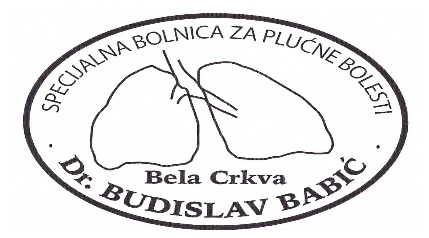 Датум:21.01.2019.годинеОва документација садржи укупно 67 странеРок за достављање понуда: 06.02.2019.године до 10:00Датум отварања понуда: 06.02.2019.године у 10:30Бела Црква, јануар 2019. годинеНа основу члана 39. и 61. Закона о јавним набавкама („Службени гласник РС“, бр. 124/2012, 14/2015, 68/2015, у даљем тексту: Закон), члана 6. Правилника о обавезним елементима конкурсне документације у поступцима јавних набавки и начину доказивања испуњености услова („Службени гласник РС“, бр.86/2015),  а у вези са Одлуком о покретању поступка јавне набавке мале вредностиброј 41/1 од 18.01.2019.године,Комисија за спровођење поступка јавне набавке мале вредности образована Решењем в.д.директора СПБ“Др Будислав Бабић“, број 41/2 од 18.01.2019.године, припремила јеКонкурсна документација садржи:(1) Назив, адреса и интернет страница наручиоца:Специјална болница за плућне болести «Др Будислав Бабић»Адреса:С.Милетића бр.55, 26340 Бела ЦркваИнтернет страница:www.spbbelacrkva.orgПИБ: 100865891Матични број: 08031436(2) Напомена да се спроводи јавна набавка мале вредности:За предметну јавну набавку спроводи се поступак јавне набавке мале вредности сходно члану 39. Закона о јавним набавкама („Службени гласник РС“, бр.124/2012, 14/2015, 68/2015).(3) Предмет јавне набавке:Предмет јавне набавке је набавка добара – санитетски потрошни материјал.(4) Напомена да се поступак јавне набавке спроводи ради закључења уговора о јавној набавци или оквирног споразума:Поступак јавне набавке се спроводи ради закључења уговора о јавној набавци.(5) Контакт (лице или служба):Контакт лице  у предметном поступку:Верица Васиљевић, главна сестра, телефон: 013/852-146 Гизика Недељковић, дипл.правник, телефон: 013/852-146 локал 110e-mail: tenderi@spbbelacrkva.org(1) Опис предмета набавке, назив и ознака из општег речника набавке:Опис предмета набавке:набавка добара –санитетски материјал, обликоване по партијама од 1 до 21.Назив и ознака из ОРН: 33140000 медицински потрошни материјал(2) Опис партије уколико је јавна набавка обликована по партијама:Предмет јавне набавке је обликован по партијама од 1 до 21 и то како следи:Партија 1. Реагенси и потрошни материјал за апарат за електролитеПартија 2.Лабораторијски дискови, подлоге и остали потрошни материјал за микробиолошку лабораторијуПартија 3.Крвне АГАР плочеПартија 4.Спољна контрола за биохемијуПартија 5.Вакуум системиПартија 6.Реагенси и потрошни материјал за фибриноген за апарат BFT*//Dade Behring AnalayzerПартија 7.Реагенси и потрошни материјал за гасни анализатор RAPID POINT 500Партија 8.Тест траке за преглед уринаПартија 9.Завојни материјал, медицински и остали потрошни материјалПартија 10.АлергениПартија 11.Лабораторијско стакло, пластика и материјал за контролну стерилизацијуПартија 12.Потрошни материјал за JEGER SPIROMETARПартија 13.Средства за дезинфекцију 1Партија 14.Реагенси за апарат за протромбинско време за апарат Coatron M1Партија 15.Потрошни материјал за апарат BODYPLETIZMOGRAF SCHILERПартија 16.Траке за апарат за мерење гликемијеПартија 17.Папир за ултразвук за апарат TOSHIBAПартија 18.Лабораторијске хемикалије и остали потрошни материјалПартија 19.Алкохол, бензин, хидрогенПартија 20. Pleurofix – 1Партија 21. PrevecalПартија 1. Реагенси и потрошни материјал за апарат за електролитеПартија 2.Лабораторијски дискови, подлоге и остали потрошни материјал за микробиолошку лабораторијуПартија 3.Крвне АГАР плочеПартија 4.Биохемијски реагенси за рад на биохемијском анализатору NeoChem 20* Напомена за партију 4. – Неопходно је да су реагенси компатибилни за рад на биохемијском апарату NeoChem 20 и доставити потврду произвођача апаратаПартија 5.Вакуум системи* Напомена за партију 5. – Неопходно је да све ставке буду од истог произвођача, доставити каталог и обележити све ставке, доставити ЕЦ декларацију и узрок за сваку тражену ставку Партија 6.Реагенси и потрошни материјал за фибриноген за апарат BFT*//Dade Behring AnalayzerПартија 7.Реагенси и потрошни материјал за гасни анализатор RAPID POINT 500Партија 8.Тест траке за преглед уринаПартија 9.Завојни материјал, медицински и остали потрошни материјалПартија 10.АлергениПартија 11.Лабораторијско стакло, пластика и материјал за контролну стерилизацијуПартија 12.Потрошни материјал за JEGER SPIROMETARПартија 13.Средства за дезинфекцију 1Партија 14.Реагенси за апарат за протромбинско време за апарат Coatron M 1Партија 15.Потрошни материјал за апарат BODYPLETIZMOGRAF SHILERПартија 16.Траке за апарат за мерење гликемијеПартија 17.Папир за ултразвук за апарат TOSHIBAПартија 18.Лабораторијске хемикалије и остали потрошни материјалПартија 19.Алкохол, бензин, хидрогенПартија 20.Pleurofix - 1Партија 21.PrevecalЗА СВЕ ПАРТИЈЕСва добра морају у потпуности одговарати захтевима Наручиоца прецизираним у Конкурсној документацији.Наручилац задржава право да, у зависности од понуде и процене Наручиоца, од понуђача захтева узорке на увид у поступку прегледа и стручне оцене понуда.Понуђач коме буде додељен уговор у обавези је да испоручује добра сходно достављеним узорцима. Уколико Понуђач не испоручи добра у уговореном року, поручену количину и добра уобичајеног квалитета Наручилац ће раскинути уговор и наплатити средство обезбеђења.Наведено из разлога спровођења контроле и обезбеђења квалитета који Наручилац захтева и очекује.Промет медицинских средстава мора да се врши у складу са законом и пратећим прописима, односно у складу са дозволом за промет на велико и смерницама добре праксе у дистрибуцији.Медицинско средство мора да буде обележено у складу са Законoм о лековима и медицинским средствима.Наручилац задржава право да у периоду набавке може мењати количине добара наведене у спецификацији за + 10%.Изабрани понуђач је обавезан да добра испоручи сопственим превозом, на адресу Наручиоцу, у року не дужем од 3 (три) дана од дана поруџбине, сукцесивно по потреби Наручиоца.Место испоруке добара је Франко Наручилац – С.Милетића бр. 55, Специјална болница за плућне болести «Др Будислав Бабић», Бела Црква.	Ова конкурсна документација НЕ садржи техничку документацију и плановеУСЛОВ ЗА СВЕ ПАРТИЈЕЗА СВЕ ПАРТИЈЕ1. АКО ПОНУЂАЧ САМОСТАЛНО ПОДНОСИ ПОНУДУУ складу са чланом 77. став 4. ЗЈН, а с обзиром на то да се ради о спровођењу поступка јавне набавке мале вредности, чија је процењена вредност мања од износа из члана 39. став 1. ЗЈН (5.000.000,00 динара), испуњеност свих обавезних услова (осим услова из члана 75. став 1. тачка 4) ЗЈН – важећа дозвола надележног органа која се доставља у виду неоверене копије),доказује се достављањем ИЗЈАВЕ којом понуђач под пуном материјалном и кривичном одговорношћу потврђује да испуњава обавезне услове за учешће у поступку јавне набавке а која је саставни део конкурсне документације(једна изјава важи за све партије ).Испуњеност услова из члана 75. став 2. ЗЈН доказује се потписаном и овереном ИЗЈАВОМпонуђача да је при састављању понуде поштовао обавезе које произилазе из важећих прописа о заштити на раду, запошљавању и условима рада, заштити животне средине , као и да гарантује да нема забрану обављања делатности која је на снази у време подношења понуде. Изјава чини саставни део конкурсне документације. (једна изјава важи за све партије)2. АКО ПОНУЂАЧ ПОДНОСИ ПОНУДУ СА ПОДИЗВОЂАЧЕМ испуњеност  обавезних услова за учешће у поступку јавне набавке за подизвођача доказује подношењем попуњеног, потписаног и печатом овереног  ОБРАСЦА ИЗЈАВЕ О ИСПУЊЕНОСТИ УСЛОВА ИЗ ЧЛ. 75. ЗЈН ЗА ПОДИЗВОЂАЧА  дате под пуном материјалном и кривичном одговорношћу. Изјаву попуњава, потписује и печатом оверава  овлашћено лице подизвођача.(једна изјава важи за све партије)3. АКО СЕ ПОДНОСИ ЗАЈЕДНИЧКА ПОНУДА ОД СТРАНЕ ГРУПЕ ПОНУЂАЧА испуњеност  обавезних услова за учешће у поступку јавне набавке члана групе понуђача - носиоца посла и свих осталих чланова групе доказује се подношењем попуњеног, потписаног и печатом овереног ОБРАСЦА ИЗЈАВЕ О ИСПУЊЕНОСТИ УСЛОВА ИЗ ЧЛ. 75. ЗЈН ЗА ПОНУЂАЧА ЧЛАНА ГРУПЕ ПОНУЂАЧА – НОСИОЦА ПОСЛА  и  ОБРАСЦА ИЗЈАВЕ О ИСПУЊЕНОСТИ УСЛОВА ИЗ ЧЛАНА 75. ЗЈН  ЗА ПОНУЂАЧА ЧЛАНА ГРУПЕ ПОНУЂАЧА (попуњава, оверава и потписује сваки понуђач члан групе понуђача) дате под пуном материјалном и кривичном одговорношћу. (једна изјава важи за све партије)Испуњеност додатних услова доказује се достављањем оверених и потписаних:ИЗЈАВА о поседовању неопходног техничког капацитета (једног доставног возила) и ИЗЈАВАпонуђача (у слободној форми,на меморандуму) да ће за све време важења уговора потписаног након спроведеног поступка јавне набавке располагати са најмање 10 % понуђених количина добара, потписана од стране одговорног лица понуђача, заведена код понуђача и оверена печатом.Ако понуђач достави изјаву из члана 77. став 4. ЗЈН, наручилац може пре доношења одлуке о додели уговора да тражи од понуђача чија је понуда оцењена као најповољнија да достави на увид оригинал или оверену копију свих или појединих доказа о  испуњености додатних услова.Ако понуђач у остављеном, примереном року који не може бити краћи од пет дана, не достави на увид оригинал или оверену копију тражених доказа, наручилац ће његову понуду одбити као неприхватљиву. Понуђач је дужан да без одлагања писмено обавести наручиоца о било којој промени у вези са испуњеношћу услова из поступка јавне набавке која наступи до доношења одлуке о додели уговора, односно закључења уговора, односно током важења уговора о јавној набавци и да је документује на прописан начин.НАПОМЕНА: Решење АЛИМС-а мора бити важеће у моменту отварања понуде, а уколико Решење АЛИМС-а којим је дата дозвола за промет медицинског средства не покрива цео уговорни период, понуђач је дужан да у роковима прописаним Законом о лековима и медицинским средствима поднесе захтев за продужетак регистрације и о истом обавести наручиоца (достави доказ да је наведени захтев поднет). По добијању Решења о обнови дозволе, понуђач је дужан да достави исто наручиоцу. У супротном, уговор ће бити раскинут.Уколико понуђач не испуни све тражене услове, односно не достави одговарајуће доказе за њих, његова понуда ће се сматрати неприхватљивом и као таква одбити.Обавештење да понуђач није дужан да доставља доказе који су јавно доступни на интернет страницама надлежних органа и да наведе који су то докази: / .*Напомена:На основу члана 78. став 5. и члана 79. став 5. ЗЈН лице уписано у регистар понуђача није дужно да приликом подношења понуде доказује испуњеност обавезних услова ( члан 75. став 1. тач.1 до 3. ЗЈН) односно Наручилац не може одбити као неприхватљиву, понуду зато што не садржи доказ одређен ЗЈН или Конкурсном документацијом, ако је понуђач, навео у понуди интернет страницу на којој су тражени подаци јавно доступни.Понуђач има обавезу да у својој понуди јасно наведе да се налази у регистру понуђача , уколико на тај начин жели да докаже  испуњеност услова из члана 75. став 1. тач.1 до 3. ЗЈН.На основу члана 77. став 4. Закона о јавним набавкама («Службени гласник РС», бр.124/2012, 14/2015, 68/2015) под пуном материјалном и кривичном одговорношћу понуђач__________________________________________________________________________ из  _______________________, ул. ________________________________ бр.______ даје:И З Ј А В У	да испуњава обавезне услове утврђене Конкурсном документацијом за јавну набавку  добара –санитетскогпотрошног материјала обликоване по партијама од 1 до 21 –у поступку јавне набавке мале вредности, број:(Ред.бр. ЈНМВ 1/2019), и то:1)да је регистрован код надлежног органа, односно уписан у одговарајући регистар;2)да он и његов законски заступник није осуђиван за неко од кривчних дела као члан организоване криминалне групе, да није осуђиван за кривична дела против привреде, кривична дела против животне средине, кривично дело примања или давања мита, кривично дело преваре;3)да је измирио доспеле порезе, доприносе и друге јавне дажбине у складу са прописима Републике Србије или стране државе када има седиште на њеној територији.           ПОНУЂАЧ                                                                                       М.П.                 ______________________                                                                                            (потпис овлашћеног лица)На основу члана 77. став 4. Закона о јавним набавкама («Службени гласник РС», бр.124/2012, 14/2015, 68/2015) под пуном материјалном и кривичном одговорношћу подизвођач______________________________________________ из  _______________________, ул. ________________________________ бр.______ , наведен у Понуди делеводни број: ___________ од _______________ 2019.године,  даје:И З Ј А В У	да испуњава обавезне услове утврђене Конкурсном документацијом за јавну набавку  добара –санитетскипотрошни материјал, обликоване по партијама од 1 до 21 у поступку јавне набавке мале вредности, (Ред.бр. ЈНМВ 1/2019), и то:1)да је регистрован код надлежног органа, односно уписан у одговарајући регистар;2)да он и његов законски заступник није осуђиван за неко од кривчних дела као члан организоване криминалне групе, да није осуђиван за кривична дела против привреде, кривична дела против животне средине, кривично дело примања или давања мита, кривично дело преваре;3)да је измирио доспеле порезе, доприносе и друге јавне дажбине у складу са прописима Републике Србије или стране државе када има седиште на њеној територији.		ПОДИЗВОЂАЧ					М.П. ______________________                                                                                      (потпис овлашћеног лица)Напомена: Образац изјаве попуњава, потписује и печатом оверава подизвођач.Сваки подизвођач мора да испуњава обавезне услове за учешће у поступку јавне набавке утврђене чланом 75. тачка 1) до 3) ЗЈН као на исти начин као и понуђач.Уколико понуђач има више подизвођача умножиће Образац изјаве у довољном броју примерака.На основу члана 77. став 4. Закона о јавним набавкама («Службени гласник РС», бр.124/2012, 14/2015, 68/2015) под пуном материјалном и кривичном одговорношћу понуђач члан групе понуђача – носилац посла _________________________________________________ из _____________________________________ ул. ______________________________ наведен у Понуди делеводни број: ___________ од _______________ 2019.године и у Споразуму о заједничком извршењу јавне набавке број:_______________ од ________________.године,  Даје:И З Ј А В Уда испуњава обавезне услове утврђене Конкурсном документацијом за јавну набавку  добара - санитетскогпотрошног материјала, обликоване по партијама од 1 до 21 у поступку јавне набавке мале вредности, број:(Ред.бр. ЈНМВ 1/2019), и то:1)да је регистрован код надлежног органа, односно уписан у одговарајући регистар;2)да он и његов законски заступник није осуђиван за неко од кривчних дела као члан организоване криминалне групе, да није осуђиван за кривична дела против привреде, кривична дела против животне средине, кривично дело примања или давања мита, кривично дело преваре;3)да је измирио доспеле порезе, доприносе и друге јавне дажбине у складу са прописима Републике Србије или стране државе када има седиште на њеној територији.ПОНУЂАЧ-ЧЛАН ГРУПЕ ПОНУЂАЧА  НОСИЛАЦ ПОСЛА				М.П. ______________________________  (потпис овлашћеног лица)На основу члана 77. став 4. Закона о јавним набавкама («Службени гласник РС», бр.124/2012, 14/2015, 68/2015) под пуном материјалном и кривичном одговорношћу понуђач члан групе понуђача – члан групе понуђача ______________________________________________ из _____________________________________ ул. ______________________________ наведен у Понуди делеводни број: ___________ од _______________ 2019.године и у Споразуму о заједничком извршењу јавне набавке број:_______________ од _______________године,  даје:И З Ј А В Уда испуњава обавезне услове утврђене Конкурсном документацијом за јавну набавку  добара –санитетскогпотрошног материјала, обликоване по партијама од 1 до 21 у поступку јавне набавке мале вредности, (Ред.бр. ЈНМВ 1/2019), и то:1)да је регистрован код надлежног органа, односно уписан у одговарајући регистар;2)да он и његов законски заступник није осуђиван за неко од кривчних дела као члан организоване криминалне групе, да није осуђиван за кривична дела против привреде, кривична дела против животне средине, кривично дело примања или давања мита, кривично дело преваре;3)да је измирио доспеле порезе, доприносе и друге јавне дажбине у складу са прописима Републике Србије или стране државе када има седиште на њеној територији.    ПОНУЂАЧ-ЧЛАН ГРУПЕ ПОНУЂАЧА			 М.П.                 __________________________ (потпис овлашћеног лица)Напомена: Образац изјаве попуњава, потписује и печатом оверава понуђач члан групе понуђача  Сваки члан групе понуђача мора да испуњава обавезне услове за учешће у поступку јавне набавке утврђене чланом 75. тачка 1) до 3) ЗЈН.Уколико  има више чланова групе понуђача овај образац ће се умножити у довољном броју примерака.	На основу члана 75. став 2. Закона о јавним набавкама („Службени гласник РС“, бр.124/2012, 14/2015, 68/2015) као понуђач дајем следећу:И З Ј А В Укојом изричито наводим да сам при састављању Понуде деловодни број: _______________ за јавну набавку добара –санитетскипотрошни материјал, обликоване по партијама од 1 до 21, у поступку јавне набавке мале вредности (Редни број ЈНМВ 1/2019) поштовао обавезе које произилазе из важећих прописа о заштити на раду, запошљавању и условима рада, заштити животне средине, као и да немам забрану обављања делатности која је на снази у време подношења понуде.ПОНУЂАЧ М.П.___________________________(потпис овлашћеног лица)1)Подаци о језику на којем понуда мора бити састављена:Понуђач понуду подноси на српском језику.2) Дефинисање посебних захтева, уколико исти постоје, у погледу начина на који понуда мора бити сачињена, а посебно у погледу начина попуњавања образаца датих у конкурсној документацији, односно података који морају бити њихов саставни део:Понуђач понуду подноси непосредно или путем поште у затвореној коверти или кутији, затворену на начин да се приликом отварања понуда може са сигурношћу утврдити да се први пут отвара.На полеђини коверте или на кутији навести назив, адресу, телефон, електронску пошту и лице за контакт понуђача.У случају да понуду подноси група понуђача, на коверти или на кутији је потребно назначити да се  ради о групи понуђача и навести називе и адресе свих учесника у заједничкој понуди.Понуду доставити на адресу:Специјална болница за плућне болести «Др Будислав Бабић», ул.С.Милетића бр. 55,26340 Бела Цркваса назнаком: "НЕ ОТВАРАТИ - Понуда за јавну набавку добара – санитетског  потрошног материјала ЈНМВ 1/2019 Партија/е ___________________".Понуда се сматра благовременом уколико је примљена од стране Наручиоца до 06.02.2019. године  до 10,00 часова.Отварање понуда одржаће се истог дана тј. 06.02.2019.године у 10,30 часова у канцеларији код секретарицеСпецијалне болнице за плућне болести „Др Будислав Бабић“, ул.С.Милетића бр.55, Бела Црква.Наручилац ће, по пријему одређене понуде,на коверти или на кутији у којој се понуда налази, обележити време пријема и евидентирати број и датум понуде према редоследу приспећа. Уколико је понуда достављена непосредно наручилац ће понуђачу предати потврду пријема понуде. У потврди о пријему наручилац ће навести датум и сат пријема понуде.Понуда коју Наручилац  није примио у року одређеном за подношење понуда, односно која је примљена по истеку дана и сата до којег се могу понуде подносити, сматраће се неблаговременом.Понуда се сачињава у писаном облику, у једном примерку, подноси се  непосредно или путем поште, на обрасцу из Конкурсне документације и мора бити јасна и недвосмислена, читко попуњена–откуцана или написана необрисивим мастилом, и оверена печатом и потписана од стране овлашћеног лица понуђача (лице овлашћено за заступање). Отварању понуда може присуствовати овлашћени представник понуђача који је дужан да пре почетка отварања понуда Комисији достави овлашћење за учешће у поступку отварања понуда.	3)Обавештење о могућности да понуђач може да поднесе понуду за једну или више партија и упутство о начину на који понуда мора да буде поднета, уколико је предмет јавне набавке обликован у више партија:Ова набавка је обликована у 21 (двадесетједну) партију.Понуђач може да поднесе понуду за једну или више партија.Понуда мора да обухвати најмање једну целу партију.Понуђач је дужан да наведе у понуди да ли се понуда односи на целокупну набавку или само на одређене партије.4)Обавештење о могућности подношењa понуде са варијантама, уколико је подношење такве понуде дозвољено:Не постоји могућност подношења понуде са варијантама у оквиру ни једне партије, јер подношење такве понуде није дозвољено.5) Начин измене, допуне и опозива понуде у смислу члана 87. став 6. Закона:У року за подношење понуда понуђач може да измени, допуни или опозове своју понуду на начин који је одређен за подношење понуде.Понуђач је дужан да јасно назначи који део понуде мења односно која документа накнадно доставља.Измену, допуну или опозив  понуде треба доставити на адресу Наручиоца:Специјална болница за плућне болести «Др Будислав Бабић», ул.С.Милетића бр. 55, 26340 Бела Црква,путем поште или непосредно са обавезном назнаком: «ИЗМЕНА ПОНУДЕ за ЈНМВ добара – санитетскипотрошни материјал ЈНМВ 1/2019 Партија/е _______– НЕ ОТВАРАТИ», или«ДОПУНА ПОНУДЕ за ЈНМВ добара – санитетскипотрошниматеријал ЈНМВ 1/2019 Партија/е _______ – НЕ ОТВАРАТИ», или«ОПОЗИВ ПОНУДЕ за ЈНМВ добара – санитетскипотрошниматеријал ЈНМВ 1/2019 Партија/е _______–», или«ИЗМЕНА И ДОПУНА ПОНУДЕ за ЈНМВ добара – санитетски потрошни материјал ЈНМВ 1/2019 Партија/е _______– НЕ ОТВАРАТИ» .На полеђини коверте или на кутији навести назив и адресу понуђача.У случају да понуду подноси група понуђача на коверти или на кутији је потребно назначити да се ради о групи понуђача и навести називе и адресе свих учесника у заједничкој понуди.По истеку рока за подношење понуда понуђач не може да повуче нити мења своју понуду.6) Обавештење да понуђач који је самостално поднео понуду не може истовремено да учествује у заједничкој понуди или као подизвођач, нити да учествује у више заједничких понуда:Понуђач може да поднесе само једну понуду у оквиру једне партије. Понуђач који је самостално поднео понуду у оквиру једне партије не може истовремено да учествује у заједничкој понуди или као подизвођач, нити исто лице може учествовати у више заједничких понуда.У Обрасцу понуде за сваку партију понуђач наводи на који начин подноси понуду, односно да ли понуду подноси самостално, или као заједничку понуду групе понуђача, или подноси понуду са подизвођачем.7) Захтев да понуђач, уколико ангажује подизвођача, наведе у својој понуди проценат укупне вредности набавке који ће поверити подизвођачу, део предмета набавке који ће извршити преко подизвођача:Понуђач је дужан да у понуди наведе да ли ће извршење јавне набавке делимично поверити подизвођачу и да наведе у својој понуди проценат укупне вредности набавке који ће поверити подизвођачу, а који не може бити већи од 50% као и да наведе део предмета набавке који ће извршити преко подизвођача.Ако понуђач у понуди наведе да ће делимично извршење набавке поверити подизвођачу, дужан је да наведе назив подизвођача, а уколико уговор између наручиоца и понуђача буде закључен, тај подизвођач ће бити наведен у уговору.Сваки подизвођач мора да испуни обавезне услове из члана 75. став 1. тач. 1) до 3) ЗЈН .Понуђач је дужан да Наручиоцу, на његов захтев, омогући приступ код подизвођача ради утврђивања испуњености услова.Понуђач, односно добављач у потпуности одговара наручиоцу за извршење обавеза из поступка јавне набавке, односно за извршење уговорних обавеза, без обзира на број подизвођача.Добављач не може ангажовати као подизвођача лице које није навео у понуди, у супротном Наручилац ће реализовати средство обезбеђења и раскинути уговор, осим ако би раскидом уговора наручилац претрпео знатну штету.Добављач може ангажовати као подизвођача лице које није навео у понуди, ако је на страни подизвођача након подношења понуде настала трајнија неспособност плаћања, ако то лице испуњава све услове одређене за подизвођача и уколико добије претходну сагласност Наручиоца.8) Обавештење о томе да је саставни део заједничке понуде споразум којим се понуђачи из групе међусобно и према наручиоцу обавезују на извршење јавне набавке:Понуду може поднети група понуђача. Сваки понуђач из групе понуђача мора да испуни обавезне услове из члана 75. став 1. тач. 1) до 3) и став 2. ЗЈН, а додатне услове из члана 76. ЗЈН чланови групе понуђача испуњавају заједно.У складу са чланом 81. став 4. ЗЈН, саставни део заједничке понуде је споразум којим се понуђачи из групе међусобно и према Наручиоцу, обавезују на извршење јавне набавке (Споразум о заједничком извршењу  јавне набавке ), а који обавезно садржи податке о:1) члану групе који ће бити носилац посла, односно који ће поднети понуду и који ће заступати групу понуђача пред наручиоцем и2) опису послова сваког од понуђача из групе понуђача у извршењу уговора.Споразумом се уређују и питање ко потписује обрасце из Конкрсне докумнетације.Понуђачи који поднесу заједничку понуду одговарају неограничено солидарно према наручиоцу.9) Захтеви у погледу траженог начина и услова плаћања, гарантног рока, као и евентуалних других околности од којих зависи прихватљивост понуде:	9)1) Начин  и услови плаћања: вирмански, на рачун наручиоца.Понуђачу није дозвољено да захтева аванс.9)2) Гарантни рок: Понуђена добра морају имати рок употребе минимално 6  месеци од дана извршене испоруке.9)3) Рок испоруке:  не дуже од 3 (два) дана од дана поруџбине, на адресу С.Милетића бр.55, 26340 Бела Црква, Специјална болница за плућне болести «Др Будислав Бабић».9)4) Рок важења понуде: минимум 30 (тридесет) дана од дана отварања понудаУ случају истека рока важења понуде, наручилац је дужан да у писаном  облику затражи од понуђача продужење рока важења понуде.Понуђач који прихвати захтев за продужење рока важења понуде на може мењати понуду.10) Валута и начин на који мора бити наведена и изражена цена у понуди:10)1) Валута:Вредности се у поступку јавне набавке исказују у динарима.	10)2) Начин на који мора бити наведена и изражена цена у понуди: 	  Цене  у понуди се исказују у динарима, на начин тражен у обрасцу понуде и табеларном делу понуде.	  Понуђене цене су фиксне током рока важења уговора и не могу се мењати.У случају да у поднетој понуди није назначено да ли је понуђена цена са или без ПДВ, сматраће се  да је иста дата без ПДВ.Ако је у понуди исказана неуобичајено ниска цена, наручилац ће поступити у складу са чланом 92. Закона о јавним набавкама.Наручилац може, уз сагласност понуђача, да изврши исправке рачунских грешака уочених приликом разматрања понуде по окончаном поступку отварања понуда.У случају разлике имзмеђу јединичке и укупне цене, меродавна је јединична цена.Ако се понуђач не сагласи са исправком рачунских грешака, наручилац ће његову понуду одбити као неприхватљиву.11) Податке о врсти, садржини, начину подношења, висини и роковима обезбеђења испуњења обавеза понуђача, уколико исто наручилац захтева:а) средство обезбеђења за озбиљност понуде (предаје се уз понуду)Врста:бланко, соло меница са меничним писмом/овлашћењем, депо картоном и копијом захтева за регистрацију менице се предаје уз понуду, као гаранција за испуњење обавеза у поступку јавне набавке.Менично овлашћење се даје на Обрасцу меничног овлашћења из Конкурсне документације. Меница мора бити регистрована у Регистру меница Народне банке Србије у складу са Одлуком  о ближим условима, садржини и начину вођења регистра меница и овлашћења («Службени гласник РС», бр.56/2011) , а као доказ понуђач уз бланко, соло меницу доставља копију захтева за регистрацију менице, овереног од своје пословне банке.Садржина:Бланко соло меница мора бити безусловна, платива на први позив, не може садржати додатне услове за исплату, краће рокове од рокова које је одредио Наручилац, мањи износ од онога који је одредио Наручилац или промењену месну надлежност за решавање спорова. Бланко соло меница мора да садржи потпис и печат понуђача. Менично писмо/овлашћење обавезно мора да садржи (поред осталих података) и тачан назив корисника меничног писма/овлашћења (Наручиоца), предмет јавне набавке – број ЈН и назив јавне набавке, износ на који се издаје – 10% од укупне вредности понуде и у динарима без пдв, са навођењем рока важности – до истека рока важења понуде.Начин подношења: уз понуду.Висина: 10 % од укупне вредности понуде и изражена у динарима, без пдв.Рок: до истека рока важења понудеНаручилац је овлашћен да уновчи средство обезбеђења дато уз понуду ако понуђач супротно забрани измени, допуни или опозове своју понуду након истека рока за подношење понуда, као и ако не потпише уговор након што се донесе одлука о додели уговора.Уколико меница и менично овлашћење/писмо нису дати у складу са претходним ставом понуда ће се сматрати неприхватљивом због битних недостатака. Понуђачима који не буду изабрани, средство обезбеђења биће враћено одмах након потписивања уговора са  понуђачем коме је додељен уговор.НАПОМЕНА: једна меница важи за све партије.б) средство обезбеђења за добро извршење посла (предаје га понуђач коме је додељен уговор у тренутку закључења уговора)Врста:бланко, соло меница са меничним писмом/овлашћењем, депо картоном и копијом захтева за регистрацију менице се предаје у тренутку закључења уговора а као гаранција за извршење уговорне обавезе.Менично овлашћење се даје на Обрасцу меничног овлашћења из Конкурсне документације.  Меница мора бити регистрована у Регистру меница Народне банке Србије у складу са Одлуком  о ближим условима, садржини и начину вођења регистра меница и овлашћења («Службени гласник РС», бр.56/2011) , а као доказ понуђач уз бланко, соло меницу доставља копију захтева за регистрацију менице, овереног од своје пословне банке.Садржина:Бланко соло меница мора бити безусловна, платива на први позив, не може садржати додатне услове за исплату, краће рокове од рокова које је одредио Наручилац, мањи износ од онога који је одредио Наручилац или промењену месну надлежност за решавање спорова. Бланко соло меница мора да садржи потпис и печат понуђача. Менично писмо/овлашћење обавезно мора да садржи (поред осталих података) и тачан назив корисника меничног писма/овлашћења (Наручиоца), предмет јавне набавке – број ЈН и назив јавне набавке, износ на који се издаје – 10% од укупне вредности уговора и у динарима без пдв, са навођењем рока важности – 30 дана дужи од дана окончања реализације Уговора.Начин подношења: у тренутку закључења уговора.Висина: 10 % од укупне вредности уговора и изражена у динарима, без пдв.Рок: 30 дана дужи од дана окончања реализације Уговора.12) Дефинисање посебних захтева, уколико исти постоје, у погледу заштите поверљивости података које наручилац ставља понуђачима на располагање, укључујући и њихове подизвођаче:Предметна набавка не садржи поверљиве информације које Наручилац ставља на располагање.13) Обавештење да понуђач може у писаном облику тражити додатне информације или појашњења у вези са припремањем понуде, уз напомену да се комуникација у поступку јавне набавке врши на начин одређен чланом 20. Закона:Заинтересовано лице може, у писаном обликутражити од Наручиоца додатне информације или појашњења у вези са припремањем понуде, при чему може да укаже Наручиоцу и на евентуално уочене недостатке и неправилости у конкурсној документацији, најкасније 5 (пет) дана пре истека рока за подношење понуде. Захтев за додатним информацијама и појашњењима у вези са припрема заинтересовано лице ће упутити: писаним путем, односно путем поште или непосредно на адресу Наручиоца (Специјална болница за плућне болести «Др Будислав Бабић», 26340 Бела Црква, ул.С.Милетића бр.55 ) односно непосредно код секретарице директора установе. Радно време од 07 до 15, радним даном илипутем електронске поште, на е-маил: sb.drbudislavbabic@mts.rsилипутем факса, на број 013/852-146са обавезном назнаком: «Захтев за додатним информацијама или појашњењима конкурсне документације – санитетски материјал, ЈНМВ 1/2019»Наручилац је дужан да у року од 3 (три) дана од дана пријема захтева, одговор објави на Порталу јавних набавки и на својој интернет страници.Тражење додатних информација или појашњења у вези са припремањем понуде телефоном није дозвољено.Комуникација у поступку јавне набавке вршиће се на начин одређен чланом 20. ЗЈН –  Комуникација се у поступку јавне набавке и у вези са обављањем послова јавних набавки одвија писаним путем, односно путем поште, електронске поште или факсом. Изабрано средство комуникације мора бити широко доступно, тако да не ограничава могућност учешћа заинтересованих лица у поступку јавне набавке.Комуникација треба да се одвија на начин да се поштују рокови предвиђени овим законом и да се у том циљу, када је то могуће, користе електронска средства.Ако наручилац у року предвиђеном за подношење понуда измени или допуни конкурсну документацију, дужан је да без одлагања измене или допуне објави на Порталу јавних набавки и на својој интернет страници.Ако наручилац измени или допуни конкурсну документацију осам или мање дана пре истека рока за подношење понуда, наручилац је дужан да продужи рок за подношење понуда и објави обавештење о продужењу рока за подношење понуда.По истеку рока предвиђеног за подношење понуда наручилац не може да мења нити да допуњује конкурсну документацију.Ако је документ из поступка јавне набавке достављен од стране наручиоца или понуђача путем електронске поште или факсом, страна која је извршила достављање дужна је да од друге стране захтева да на исти начин потврди пријем тог документа, што је друга страна дужна и да учини као доказ да је извршено достављање.14) Обавештење о начину на који се могу захтевати додатна објашњења од понуђача после отварања понуда и вршити контрола код понуђача односно његовог подизвођача:После отварања понуда Наручилац може, приликом стручне оцене понуда да у писаном облику захтева од понуђача додатна објашњења која ће му помоћи при прегледу, вредновању и упоређивању понуда, а може да врши и контролу (увид) код понуђача, односно његовог подизвођача.Уколико Наручилац оцени да су потребна додатна објашњења или је потребно изршити контролу (увид)  код понуђача, односно његовог подизвођача, Наручилац је понуђачу оставити примерен рок да поступи по позиву односно омогући Наручиоцу контролу (увид) код понуђача као и код његовог подизвођача.Наручилац може, уз сагласност понуђача, да изврши исправке рачунских грешака уочених приликом разматрања понуде по окончаном поступку отварања понуда.У случају разлике између јединичне и укупне цене, меродавна је јединична цена. Ако се понуђач не сагласи са исправком рачунских грешака, Наручилац ће његову понуду одбити као неприхватљиву.15) Критеријум за доделу уговора:	Критеријум за избор најповољније понуде и доделу уговора за предметну јавну набавку јенајнижа понуђена цена.16) Врста доказа који је од значаја за уредно извршење обавеза по раније закљученим уговорима (негативне референце):Наручилац може одбити понуду уколико поседује доказ да је понуђач у претходне три године пре објављивања позива за подношење понуда, у поступку јавне набавке:- поступио супротно члану 23. и 25. Закона о јавним набавкама који се односе на заштиту интегритета поступка и забрану радног ангажовања код добављача,- учинио повреду конкуренције,- доставио неистините податке у понуди или без оправданих разлога одбио да закључи уговор о јавној набавци, након што му је уговор додељен,- одбио да достави доказе и средства обезбеђења на шта се у понуди обавезао.Наручилац може одбити понуду уколико поседује доказ који потврђује да понуђач није испуњавао своје обавезе по раније закљученим уговорима о јавним набавкама који су се односили на исти предмет набавке, за период од претходне три године пре објављивања позива за подношење понуда.Доказ за одбијање понуде може бити:- правоснажна судска одлука или коначна одлука другог надлежног органа,- исправа о реализованом средству обезбеђења испуњења обавеза у поступку јавне набавке или испуњења уговорних обавеза,- исправа о наплаћеној уговорној казни,- рекламације потрошача, односно корисника, ако нису отклоњене у уговореном року,- извештај надзорног органа о изведеним радовима који нису у складу са пројектом, односно уговором,- изјава о раскиду уговора због неиспуњења битних елемената уговора дата на начин и под условима предвиђеним законом којим се уређују облигациони односи,- доказ о ангажовању на извршењу уговора о јавној набавци лица која нису означена у понуди као подизвођачи, односно чланови групе понуђача,- други одговарајући доказ примерен предмету јавне набавке, који се односи на испуњење обавеза у ранијим поступцима јавне набавке или по раније закљученим уговорима о јавним набавкама.17) Елементи критеријума на основу којих ће наручилац извршити доделу уговора у ситуацији када постоје две или више понуда са једнаким бројем пондера или истом понуђеном ценом:	У ситуацији када постоје две или више понуда са истом понуђеном ценомНаручилац ће извршити доделу уговора на основу тога што ће  предност имати понуда са дужим роком важења. У ситуацији када постоје две или више понуда са истим роком важења понуде предност ће имати понуда са краћим роком испоруке.18) Обавештење о томе да је понуђач дужан да при састављању своје понуде наведе да је поштовао обавезе које произилазе из важећих прописа о заштити на раду, запошљавању и условима рада, заштити животне средине, као и да гарантује да нема забрану обављања делатности која је на снази у време подношења понуде:	Наручилац захтева од понуђача да при састављању својих понуда изричито наведу да су поштовали обавезе које произлазе из важећих прописа о заштити на раду, запошљавању и условима рада, заштити животне средине, као и да понуђач гарантује да нема забрану обављања делатности која је на снази у време подношења понуда (Образац изјаве понуђача на основу члана 75. став 2. ЗЈН чини саставни део Конкурсне докумнетације).19) Обaвeштeњe дa нaкнaду зa кoришћeњe пaтeнaтa, кao и oдгoвoрнoст зa пoврeду зaштићeних прaвa интeлeктуaлнe свojинe трeћих лицa снoси пoнуђaч:	Накнаду за коришћење патената, као и одговорност за повреду заштићених права интелектуалне својине трећих лица, сноси понуђач.20) Обавештење о начину и року подношења захтева за заштиту права понуђача:Захтев за заштиту права може да поднесе понуђач, односно свако заинтересовано лице, које има интерес за доделу уговора у конкретном поступку јавне набавке и које је претрпело или би могло да претрпи штету због поступања наручиоца противно одредбама ЗЈН.Захтев за заштиту права подноси се наручиоцу, а копија се истовремено доставља Републичкој комисији.Захтев за заштиту права се може доставити електронском поштом на е-маилsb.drbudislavbabic@mts.rs, факсом на број 013/851-001 или препорученом пошиљком са повратницом на адресу Специјална болница за плућне болести «Др Будислав Бабић“, 26340 Бела Црква, ул.С.Милетића бр.55.Захтев за заштиту права се може поднети у току целог поступка јавне набавке, против сваке радње наручиоца, осим уколико Законом није другачије одређено.Наручилац објваљује обавештење о поднетом захтеву за заштиту права на Порталу јавних набавки и на својој интернет страници најкасније у року од два дана од дана пријема захтева за заштиту права.Захтев за заштиту права којим се оспорава врста поступка, садржина позива за подношење понуда или конкурсне документације сматраће се благовременим ако је примљен од стране наручиоца најкасније три дана пре истека рока за подношење понуда, без обзира на начин достављања и уколико је подносилац захтева указао наручиоцу на евентуалне недостатке и неправилности а наручилац исте није отклонио.Захтев за заштиту права којим се оспоравају радње које наручилац предузме пре истека рока за подношење понуда, а након истека рока из става 3. члана 149. ЗЈН, сматраће се благовременим уколико је поднет најкасније до истека рока за подношење понуда.После доношења одлуке о додели уговора, или одлуке о обустави поступка рок за подношење захтева за заштиту права је 5 дана од дана објављивања одлуке на Порталу јавних набавки. (члан 149.став 6. Закона) Захтевом за заштиту права не могу се оспоравати радње наручиоца предузете у поступку јавне набавке ако су подносиоцу захтева били или могли бити познати разлози за његово подношење пре истека рока за подношење понуда, а подносилац захтева га није поднео пре истека тог рока. (члан 149.став 7. Закона)Ако је у истом поступку јавне набавке поново поднет захтев за заштиту права од стране истог подносиоца захтева, у том захтеву се не могу оспоравати радње наручиоца за које је подносилац захтева знао или могао знати приликом подношења претходног захтева. (члан 149.став 8. Закона)Захтев за заштиту права мора да садржи:Назив и адресу подносиоца захтева и лице за контакт,Назив и адресу наручиоца,Податке о јавној набавци која је предмет захтева, однодно о одлуци наручиоца,Повреде прописа којима се уређује поступак јавне набавке,Чињенице и доказе којима се повреде доказују,Потврду о уплати таксе и Потпис подносиоца.Ако поднети захтев за заштиту права не садржи све обавезне елементе наручилац ће такав захтев одбацити закључком. (члан 151.став 1. и 2. Закона)            Подносилац захтева је дужан да на рачун буџета Републике Србије уплати таксу у изнoсу од 60.000,00 динара у поступку јавне набавке мале вредности. (члан 156.став 1. Закона)            Поступак уплате таксе налази се на интернет страни Републичке комисије за заштиту права у поступцима јавних набавки www.kjn.gov.rs  - Упутство о уплати таксе.Поступак заштите права понуђача регулисан је одредбама чл. 138. – 167. Закона.21) Рок у коме ће уговор бити закључен:Наручилац је дужан да уговор о јавној набавци достави понуђачу којем је уговор додељен у року од 8 дана од дана протека рока за подношење захтева за заштиту права. Наручилац може и пре истека рока за подношење захтева за заштиту права закључити уговор о јавној набавци у складу са чланом 112.став 2.тачка 4) Закона.У случају да је поднета само једна понуда наручилац може закључити уговор пре истека рока за подношење захтева за заштиту права, у складу са чланом 112.став 2.тачка 5) Закона.Ако наручилац не достави потписан уговор понуђачу у року од 8 дана од дана протека рока за подношење захтева за заштиту права, понуђач није дужан да потпише уговор што се неће сматрати одустајањем од понуде и не може због тога сносити било какве последице, осим ако је поднет благовремен захтев за заштиту права. Ако понуђач којем је додељен уговор одбије да закључи уговор о јавној набавци, наручилац може да закључи уговор са првим следећим најповољнијим понуђачем. 22) Одлука о обустави поступка јавне набавке у складу са чланом 109. Закона: Наручилац је дужан да обустави поступак јавне набвке уколико нису испуњени услови за доделу уговора. Наручилац може да обустави поступак јавне набавке из објективних и доказивих разлога који се нису могли предвидети у време покретања поступка јавне набавке и који онемогућавају да се започети поступак оконча или услед којих је престала потреба наручиоца за предметном набавком због чега се неће понављати у току исте буџетске године, односно у наредних шест месеци.Наручилац је дужан да одлуку о обустави поступка јавне набавке писмено образложи, посебно наводећи разлоге обуставе поступка и упутство о правном леку и да је објави на Порталу јавних набавки и на својој интернет страници у року од три дана од дана доношења одлуке.На сва питања која нису посебно прецизирана овом конкурсном документацијом, примењиваће се Закон о јавним набвкама („Службени гласник РС“, број 124/2012, 14/2015, 68/2015) и Правилник о обавезним елемнтима конкурсне документације у поступцима јавних набавки и начину доказивања испуњености услова („Службени гласник РС“, број 29/2013)  КОМИСИЈА ЗА ЈАВНУ НАБАВКУПОНУДА ЗА ЈАВНУ НАБАВКУ добара –САНИТЕТСКИ материјал, обликоване по парТијама ОД 1 ДО 21, У ПОСТУПКУ ЈАВНЕ НАБАВКЕ МАЛЕ ВРЕДНОСТИЈНМВ 1/20191)ОПШТИ ПОДАЦИ О ПОНУЂАЧУ  *подаци из АПРаПОНУДА СЕ ПОДНОСИ : НАПОМЕНА:Уколико се подноси заједничка понуда као обавезан прилог који је саставни део Обрасца понуде обавезно се доставља попуњен, потписан и печатом оверен Образац општи подаци о понуђачу из групе понуђача. Уколико се подноси понуда са подизвођачем као обавезан прилог који је саставни део Обрасца понуде обавезно се доставља попуњен, потписан и печатом оверен Образац општи подаци о подизвођачу 2)ПРЕДМЕТ, ЦЕНА И ОСТАЛИ ПОДАЦИ РЕЛЕВАНТНИ ЗА ЗАКЉУЧЕЊЕ УГОВОРАНапомена: Образац ПРЕДМЕТ, ЦЕНА И ОСТАЛИ ПОДАЦИ РЕЛЕВАНТНИ ЗА ЗАКЉУЧЕЊЕ УГОВОРА понуђач попуњава само за оне партије за које доставља понуду.ПОНУЂАЧМ.П. _________________________(потпис овлашћеног лица)У вези са Позивом за подношење понуде за јавну набавку добара –санитетског материјала, обликоване по партијама од 1 до 21, у поступку јавне набавке мале вредности ЈНМВ 1/2019изјављујемо да понуду подносимо као група понуђача/заједничка понуда.ОПШТИ ПОДАЦИ О ПОНУЂАЧУ ИЗ ГРУПЕ ПОНУЂАЧА:ПОНУЂАЧ-НОСИЛАЦ ПОСЛАМ.П. ____________________________(потпис овлашћеног лица)Напомена:Образац општи подаци о понуђачу из групе понуђача  попуњавају и уз понуду подносе само они понуђачи који подносе заједничку понуду.Ако понуђач не наступа у заједничкој понуди, Образац општи подаци о понуђачу из групе понуђача  се не попуњава и не доставља уз понуду.Образац општи подаци о понуђачу из групе понуђача попуњава  и потписује понуђач –носилац посла, односно његово овлашћено лице.Уколико има више понуђача у групи понуђача Образац општи подаци о сваком понуђачу из групе понуђача  се може умножити у довољном броју примерака.У вези са Позивом за подношење понуде за јавну набавку добара – санитетског материјала, обликоване по паријама од 1 до 21, у поступку јавне набавке мале вредности ЈНМВ 1/2019изјављујемо да понуду подносимо са подизвођачем/има.ОПШТИ ПОДАЦИ О ПОДИЗВОЂАЧИМА1. ПОДИЗВОЂАЧ бр.1ПОНУЂАЧМ.П. ____________________________(потпис овлашћеног лица)Напомена:Образац општи подаци о подизвођачима попуњавају само они понуђачи који понуду подносе са подизвођачем. Ако понуђач наступа без подизвођача Образац општи подаци о подизвођачу се не попуњава и не доставља уз понуду.Образац општи подаци о подизвођачима попуњава и потписује  понуђач, односно његово овлашћено лице.Уколико има више подизвођача Образац општи подаци о подизвођачу се може умножити.Партија 1Реагенси и потрошни материјал за апарат за електролите	ПОНУЂАЧМ.П.__________________(потпис овлашћеног лица)Партија 2лабораторијски дискови, подлоге и остали потрошни материјал за микробиолошку лабораторију                  ПОНУЂАЧ                                                                           М.П.__________________  (потпис овлашћеног лица)Партија 3крвне агар плоче                 ПОНУЂАЧМ.П.__________________  (потпис овлашћеног лица)Партија 4БИОХЕМИЈСКИ РЕАГЕНСИ ЗА РАД НА БИОХЕМИЈСКОМ АНАЛИЗАТОРУ NeoChem 20	ПОНУЂАЧМ.П. __________________(потпис овлашћеног лица)Партија 5ВАКУУМ СИСТЕМИПОНУЂАЧМ.П.__________________ (потпис овлашћеног лица)Партија 6РЕАГЕНСИ И ПОТРОШНИ МАТЕРИЈАЛ ЗА ФИБРИНОГЕН ЗА АПАРАТ BFT*//Dade behring analayzer	ПОНУЂАЧМ.П.__________________ (потпис овлашћеног лица)ПАРТИЈА 7РЕАГЕНСИ И ПОТРОШНИ МАТЕРИЈАЛ ЗА ГАСНИ АНАЛИЗАТОР  RAPID POINT 500                    ПОНУЂАЧМ.П.__________________(потпис овлашћеног лица)ПАРТИЈА 8ТЕСТ ТРАКЕ ЗА ПРЕГЛЕД УРИНА                                          ПОНУЂАЧМ.П. __________________ (потпис овлашћеног лица)ПАРТИЈА 9ЗАВОЈНИ МАТЕРИЈАЛ, МЕДИЦИНСКИ И ОСТАЛИ ПОТРОШНИ МАТЕРИЈАЛ                    ПОНУЂАЧ                                            М.П.           __________________                                                                    (потпис овлашћеног лица)ПАРТИЈА 10АЛЕРГЕНИПОНУЂАЧ                                                                                               М.П.                                                     (потпис овлашћеног лица)ПАРТИЈА 11ЛАБОРАТОРИЈСКО СТАКЛО, ПЛАСТИКА И МАТЕРИЈАЛ ЗА КОНТРОЛНУ СТЕРИЛИЗАЦИЈУ	ПОНУЂАЧ                                                                                                              М.П.                                                     __________________                                                                                                                                                                    (потпис овлашћеног лица)ПАРТИЈА 12ПОТРОШНИ МАТЕРИЈАЛ ЗА JEGER SPIROMETAR                           ПОНУЂАЧ                                                                                                              М.П.                                                 __________________                                                                                                                                                                 (потпис овлашћеног лица)ПАРТИЈА 13СРЕДСТВА ЗА ДЕЗИНФЕКЦИЈУ 1               ПОНУЂАЧ                                                                                                             М.П.                                                     __________________                                                                                                                                                                    (потпис овлашћеног лица)ПАРТИЈА 14РЕАГЕНСИ ЗА АПАРАТ ЗА ПРОТРОМБИНСКО ВРЕМЕ ЗА АПАРАТ COATRON M1                       ПОНУЂАЧ                                                                                                      М.П.                                                     __________________                                                                                                                                                              (потпис овлашћеног лица)ПАРТИЈА 15ПОТРОШНИ МАТЕРИЈАЛ ЗА АПАРАТ BODYPLETIZMOGRAF SCHILERПОНУЂАЧ                                                                                                 М.П.                                                   __________________                                                                                                                                                       (потпис овлашћеног лица)ПАРТИЈА 16ТРАКЕ ЗА АПАРАТ ЗА МЕРЕЊЕ ГЛИКЕМИЈЕ  ПОНУЂАЧ                                                                                                     М.П.                                                   __________________                                                                                                                                                           (потпис овлашћеног лица)ПАРТИЈА 17ПАПИР ЗА УЛТРАЗВУК ЗА АПАРАТ TOSHIBA       ПОНУЂАЧ                                                                                                                 М.П.                                                    __________________                                                                                                                                                                         (потпис овлашћеног лица)ПАРТИЈА 18ЛАБОРАТОРИЈСКЕ ХЕМИКАЛИЈЕ И ОСТАЛИ ПОТРОШНИ МАТЕРИЈАЛ                             ПОНУЂАЧ                                                                      М.П.                  ____________________	                                                                                                                                  (потпис овлашеног лица)ПАРТИЈА 19АЛКОХОЛ, БЕНЗИН,ХИДРОГЕНПОНУЂАЧ                                                                                                                     М.П.                                                    __________________                                                                                                                                                                         (потпис овлашћеног лица)ПАРТИЈА 20PLEUROFIX 1ПОНУЂАЧ                                                                                                                  М.П.                                                    __________________                                                                                                                                                                         (потпис овлашћеног лица)ПАРТИЈА 21PLEUROFIX 1ПОНУЂАЧ                                                                                                                  М.П.                                                    __________________                                                                                                                                                                         (потпис овлашћеног лица)Понуђач попуњава табеларни део понуде на следећи начин:У колони 5. уписати колико износи јединична цена без ПДВ-а за појединачно добро из партијеУ колони 6. уписати колико износи јединична цена са ПДВ-ом за појединачно добро из партијеУ колони 7. уписати колико износи укупна цена без ПДВ-а и то тако што ће се помножити јединична цена без ПДВ-а (колона 5) и количина траженог добра (колона 4)У колони 8. уписати колико износи укупна цена са ПДВ-ом и то тако што ће се помножити јединична цена са ПДВ-ом (колона 6) и количина траженог добра (колона 4)У колони 9. уписати ДА или НЕ у зависности од тога да ли понуђач поседује важећу дозволу надлежног органа за обављање делатности промета добара из предметне јавне набавке, уколико понуђач није носилац решења о упису медицинских средстава у Регистар, обавезан је да прибави важеће овлашћење од имаоце горе поменутог решења. Доказ: Решења АЛМС са јасно обележеним партијама и ставкама. Наручилац задржава право да додатно затражи извод из каталога и/или узорак.       ПОНУЂАЧ                                                                                                         М.П.                                                    __________________                                                                                                                                                                (потпис овлашћеног лица)Напомена:Приложени модел уговора је саставни део Конкурсне документације и он представља садржину уговора који ће бити закључен на период од 12 месеци са изабраним понуђачем коме буде додељен уговор о јавној набавци. Наручилац ће, ако понуђач без оправданих разлога одбије да закључи уговор о јавној набавци, након што му је уговор додељен, Управи за јавне набавке доставити доказ негативне рефренце, односно исправу о реализованом средству обезбеђења испуњења обавеза у поступку јавне набавке.Модел уговора понуђачи попуњавају иоверавају (он је саставни део понуде, доставља се уз понуду).-у случају подношења понуде групе понуђача - заједничке понуде, односно понуде са  подизвођачем, у моделу уговора односно уговору морају бити наведени сви понуђачи из групе понуђача, односно сви подизвођачи.*осенчена поља попуњава понуђачУГОВОРо јавној набавци  добара –САНИТЕТСКИ ПОТРОШНИ МАТЕРИЈАЛ, обликоване по партијама Партија/е      _____________у поступку јавне набавке мале вредности  ЈНМВ 1/2019	закључен дана _____________ 2019. године, у Белој Цркви, између:		1.Специјална болница за плућне болести «Др Будислав Бабић», ул. С.Милетића бр. 55, 26340 Бела Црква( у даљем тескту: Купац), кога заступа в.д.директора Југа др Будиша, и		2._________________________________________________ из _________________, 		                    (навести скраћено пословно име из АПР-а)ул._______________________________ бр. _____ ( у даљем тексту: Продавац) , кога заступа ______________________________________________.			         (навести функцију и име и презиме)  АКО ЈЕ  ПОДНЕТА ПОНУДА ГРУПЕ ПОНУЂАЧА-ЗАЈЕДНИЧКА ПОНУДА:*		2. Групу понуђача чине:		2.1.________________________________________________  из _________________, 		                    (навести скраћено пословно име из АПР-а)ул.________________________________________ бр. ____________,а коју заступа ________________________________________________________________,								             (име и презиме)__________________________  __________________________________________________	 (функција)                                   (навести скраћено пословно име из АПР-а)( у даљем тексту:Продавац).	Споразум о заједничком извршењу јавне набавке број: _______________________од  _______________  је саставни део овог уговора.		Чланови групе понуђача одговарају неограничено солидарно према Купцу.  Подаци о Купцу:				Подаци о Продавцу:	Основ уговора: Предмет уговораЧлан 1.		Предмет уговора је испорука добара –санитетског материјала, Партија/е бр.________, ___________________________________________________________________________________________________________________________________________________________________________________(назив партије/а)		Врста, количина и цена добара утврђене су према Позиву и Конкурсној документацији Купца објављеним на Порталу јавних набавки и интернет страници Купца дана 29.01.2019.године, по спроведеном поступку јавне набавке мале вредности и прихваћеној понуди број:____________ од _____________2019. године (у даљем тексту:Понуда).		Понуда из става 2. овог члана чини саставни део Уговора.ЦенаЧлан 2.		   Уговорне стране прихватају јединичне цене и укупну цену коју је Продавац дао у Понуди.Укупна цена уговорених добара из члана 1. овог уговора износи_____________________ динара, без обрачунатог пореза на додатну вредност, односно __________________ динара са обрачунатим порезом на додатну вредност, односно по партијама како следи:Партија ______ (број партије)_____________________ динара, без обрачунатог пореза на додатну вредност, односно __________________ динара са обрачунатим порезом на додатну вредност.Партија ______ (број партије)  _____________________ динара, без обрачунатог пореза на додатну вредност, односно __________________ динара са обрачунатим порезом на додатну вредност.Партија ______ (број партије)  _____________________ динара, без обрачунатог пореза на додатну вредност, односно __________________ динара са обрачунатим порезом на додатну вредност.Партија ______ (број партије)  _____________________ динара, без обрачунатог пореза на додатну вредност, односно __________________ динара са обрачунатим порезом на додатну вредност.Партија ______ (број партије)  _____________________ динара, без обрачунатог пореза на додатну вредност, односно __________________ динара са обрачунатим порезом на додатну вредност.Партија ______ (број партије)  _____________________ динара, без обрачунатог пореза на додатну вредност, односно __________________ динара са обрачунатим порезом на додатну вредност.Партија ______ (број партије)  _____________________ динара, без обрачунатог пореза на додатну вредност, односно __________________ динара са обрачунатим порезом на додатну вредност.Партија ______ (број партије)  _____________________ динара, без обрачунатог пореза на додатну вредност, односно __________________ динара са обрачунатим порезом на додатну вредност.Партија ______ (број партије)  _____________________ динара, без обрачунатог пореза на додатну вредност, односно __________________ динара са обрачунатим порезом на додатну вредност.Партија ______ (број партије)  _____________________ динара, без обрачунатог пореза на додатну вредност, односно __________________ динара са обрачунатим порезом на додатну вредност.Партија ______ (број партије)  _____________________ динара, без обрачунатог пореза на додатну вредност, односно __________________ динара са обрачунатим порезом на додатну вредност.Партија ______ (број партије)  _____________________ динара, без обрачунатог пореза на додатну вредност, односно __________________ динара са обрачунатим порезом на додатну вредност.Партија ______ (број партије)  _____________________ динара, без обрачунатог пореза на додатну вредност, односно __________________ динара са обрачунатим порезом на додатну вредност.Партија ______ (број партије)  _____________________ динара, без обрачунатог пореза на додатну вредност, односно __________________ динара са обрачунатим порезом на додатну вредност.Партија ______ (број партије)  _____________________ динара, без обрачунатог пореза на додатну вредност, односно __________________ динара са обрачунатим порезом на додатну вредност.Партија ______ (број партије)  _____________________ динара, без обрачунатог пореза на додатну вредност, односно __________________ динара са обрачунатим порезом на додатну вредност.Партија ______ (број партије)  _____________________ динара, без обрачунатог пореза на додатну вредност, односно __________________ динара са обрачунатим порезом на додатну вредност.Партија ______ (број партије)  _____________________ динара, без обрачунатог пореза на додатну вредност, односно __________________ динара са обрачунатим порезом на додатну вредност.Партија ______ (број партије)  _____________________ динара, без обрачунатог пореза на додатну вредност, односно __________________ динара са обрачунатим порезом на додатну вредност.Партија ______ (број партије)  _____________________ динара, без обрачунатог пореза на додатну вредност, односно __________________ динара са обрачунатим порезом на додатну вредност.Партија ______ (број партије)  _____________________ динара, без обрачунатог пореза на додатну вредност, односно __________________ динара са обрачунатим порезом на додатну вредност.		Уговорена цена је фиксна (непроменљива) током рока важења уговора и неће се мењати ни из каквих разлога.АКО ЈЕ ПОНУДА ПОДНЕТА  СА ПОДИЗВОЂАЧЕМ/ПОДИЗВОЂАЧИМА:Члан ____.*		Продавац је део набавке која је предмет овог уговора и то ____________________  _____________________________________________________________________________,                                      (навести део предмета набавке који ће извршити подизвођач)поверио подизвођачу  __________________________________________________________                                             (навести скраћено пословно име подизвођача из АПР-а)ПИБ ________ , матични број __________ , а која чини _______% од укупне вредности набавке.		За уредно извршење набавке од стране подизвођача одговара Продавац  као да је сам извршио делове набавке поверене подизвођачима из става 1.,2. и 3.овог члана.Рок испоруке добараЧлан 3.		Продавац се обавезује да ће уговорена добра из члана 1. овог уговора испоручити сопственим превозом, на адресу Купца, у року од _____ дана од дана поруџбине.Једино код партије бр.10 Алергени, испорука је на адресу Продавца.           Поруџбине ће се вршити сукцесивно током периода на који се уговор закључује.            Ако Продавац закасни са испоруком добара из члана 1. овог уговора, тј.не испоручи добра у захтеваном року по налогу Купца, обавезан је да за сваки дан закашњења плати Купцу на име уговорне казне износ од 0,5% од цене за наручена добра.          Уколико Продавац касни са испоруком добара дуже од 5 дана или достави писмену изјаву да није у могућности да изврши испоруку добара, Купац може извршити набавку од другог понуђача а на терет Продавца.         Претходни став овог члана се не примењује ако је закашњење у испоруци проузроковано неблаговременим преузимањем робе од стране Купца као и у случају немогућности испуњења Уговора услед наступања више силе. Вишом силом сматрају се природне катастрофе, транспортне несреће, одлуке органа власти и други случајеви утврђени законом.Продавац је сагласан и прихвата одступања у погледу уговорене планиране количине из члана 1. овог Уговора у висини од + 10%(плус/минус десет процената).Квалитет испоручених добараЧлан 4.		Квалитет добара која се испоручују по овом уговору мора одговарати  техничкој спецификацији   и прихваћеној понуди.Члан 5.		Уколико Продавац из неоправданих разлога прекине са испоруком добара Купац има право да  уновчи депоновано средство обезбеђења за извршење уговорних обавеза.Члан 6.Продавац  предаје  Купцу у депозит,као гаранцију за обезбеђење извршења уговорне обавезе, безусловну, неопозиву, наплативу по првом позиву, регистровану, бланко соло меницу  са меничним овлашћењем на износ од 10% од укупне вредности уговора без ПДВ-аса роком важности који је 30 дана дужи од дана окончања реализације уговора.Продавац, приликом предаје менице и меничног овлашћења за обезбеђење извршења уговорне обавезе, предаје и картон депонованих потписа и копију потврде о регистрацији бланко соло менице из става 1. овог члана.	Потписом овог уговора Продавац даје своју безусловну сагласност  Купцу да може реализовати депоновану бланко соло меницу из става 1. овог члана у случају да не изврши своју обавезу из Уговора која се односи на уговорен рок испоруке, квантитет  и квалитет испоручених добара, као и у случају да не изврши друге уговорене обавезе у складу са Уговором.	Бланко соло меница из става 1. овог члана држаће се  кодКупца све до испуњења уговорних обавеза Продавца, након чега се враћа истом.          У случају да  Продавац једнострано раскине Уговор, Купац има право да реализује бланко соло меницу из става 1. овог члана, као и да захтева накнаду трошкова насталих због накнадне набавке добара од  другог Продавца.Примопредаја испоручених добараЧлан 7.		Уколико испоручено добро не одговара добру које је понуђено представник Купца је овлашћен да исто не прими односно да исто врати Продавцу и захтева испоруку уговореног добра.	            Ако Купац након пријема добара открије одређене недостатке који се нису могли уочити у редовном поступку контроле дужан је да одмах обавести Продавца који има обавезу да у најкраћем року отклони недостатак или та добра замени исправним.Продавац одговара за евентуално скривене недостатке испоручених добара и одговара за штету која због таквог скривеног недостатка испоручених добара проистекне.ПлаћањеЧлан 8.Купац се обавезује да  Продавцу исплати уговорену цену из члана 2. овог уговора вирмански, на рачун  број _______________________код пословне банке _____________________________, након испоруке уговорених добара, у року од ______дана од дана испостављања исправно сачињеног рачуна.Завршне одредбеЧлан 9.		Овај уговор се закључује на период од 12 месеци, или на краћи рок у случају испоруке свих уговорених добара.           Овај уговор се може изменити само писаним путем, Анексом основног уговора потписаним од стране овлашћених лица уговорних страна.Члан 10.            Уговорна страна незадовољна испуњењем уговорних обавеза друге уговорне стране може захтевати раскид уговора, под условом да је све своје уговорне обавезе у потпуности и благовремено извршила.           Раскид уговора се захтева писаним путем, са раскидним роком од 15 дана.           Купац задржава право да једнострано раскине уговор у следећем случају:           - неиспуњење наруџбине од стране Продавца у року датом у члану 3.овог уговора,           - роба није одговарајућег квалитета.		Уговорне стране су сагласне да се на све међусобне односе, који нису дефинисани овим уговором, непосредно примењују одредбе  Закона о облигационим односима и  Закона о јавним набавкама.Члан 11.		Спорна питања која евентуално настану у примени овог уговора, уговорне стране ће покушати да реше споразумно, а ако споразум није могућ спор ће се решити пред надлежним судом.Члан 12.		Уговор је сачињен у 4 (четири) истоветна примерка од којих Купац задржава 2 (два) примерка иПродавац 2 (два) примерка. ЗА КУПЦАЗА ПРОДАВЦА           в.д.директора		Југа др Будиша                                                                      ____________________________________________                           	На основу члана 88. став 1. Закона о јавним набавкама („Службени гласник РС“, бр.124/12, 14/15, 68/15), а сходно члану 6. став 1. тачка 9.)  Правилника о обавезним елементима конкурсне документације у поступцима јавних набавки и начину доказивања испуњености услова  (”Службени гласник РС” бр. 86/2015), уз понуду прилажем СТРУКТУРУ ТРОШКОВА ПРИПРЕМАЊА ПОНУДЕза јавну набавку добара – санитетски материјал, обликоване по партијамаПАРТИЈА/Е _____________________________ у поступку јавне набавке мале вредности, ЈНМВ 1/2019,  и то:Структуру трошкова припреме понуде прилажем и тражим накнаду наведених трошкова уколико наручилац предметни поступак јавне набавке обустави из разлога који су на страни наручиоца, сходно члану 88. став 3. Закона о јавним набавкама („Службени гласник РС“, бр.124/12, 14/15, 68/15)                                ПОНУЂАЧМ.П. _______________________(потпис овлашћеног лица)Напомена:Уписати број партије на коју се Образац односиОбразац трошкова припреме понуде попуњавају само они понуђачи који су имали наведене трошкове и који траже да му их наручилац надокнадиОстале трошкове припреме и подношења понуде сноси искључиво понуђач и не може тражити од наручиоца накнаду трошкова (члан 88. став 2. Закона о јавним набавкама („Службени гласник РС“, бр.124/12)) Уколико понуђач не попуни образац трошкова припреме понуде, наручилац није дужан да му надокнади трошкове.	На основу члана 26. Закона о јавним набавкама ( „Службени гласник РС“, бр. 124/2012, 14/2015, 68/2015) и члана 20. Правилника о обавезним елементима конкурсне докумнетације у постуцима јавних набавки и начину доказивања испуњености услова («Службени гласник РС», бр.86/2015) понуђач ______________________ из ___________________ ул. __________________________________ бр._________ даје:ИЗЈАВУ О НЕЗАВИСНОЈ ПОНУДИи под пуном материјалном и кривичном одговорношћу потврђује да је Понуду деловодни број:________________ за јавну набавку добара – санитетског материјала, обликоване по партијама  од 1 до 21 у поступку јавне набавке мале вредности (ЈНМВ 1/2019) код Наручиоца – Специјална болница за плућне болести «Др Будислав Бабић», ул.С.Милетића бр. 55, 26340 Бела Црква, апо Позиву за подношење понуда објављеном на Порталу јавних набавки и интернет страници наручиоца дана 29.01.2019.године, поднео независно, без договора са другим понуђачима или заинтересованим лицима.ПОНУЂАЧм.п.                              ______________________(потпис овлашћеног лица)Уписати број партије на коју се Образац односиУколико понуду подноси група понуђача Изјава мора бити потписана од стране овлашћеног лица сваког понуђача из групе понуђача и оверена печатом.ИЗЈАВАПОНУЂАЧА/ПОДИЗВОЂАЧА/ГРУПЕ ПОНУЂАЧА О ПОСЕДОВАЊУНЕОПХОДНОГ ТЕХНИЧКОГ КАПАЦИТЕТАИзјављујемо, под пуном материјалном и кривичном одговорношћу, да поседујемо минимум 1 (једно) доставно возило. Датум                                         М.П.                                       Понуђач(потпис овлашћеног лица)_________________________	  ______________________	На основу Закона о меници („Сл. лист ФНРЈ“ бр.104/46, „Сл. лист СФРЈ“ бр.16/65, 54/70 и 57/89, „Сл. лист СРЈ“ бр. 46/96 и „Сл. лист СЦГ“ бр. 1/2003-Уставна повеља)	менични дужник  предаје МЕНИЧНО ОВЛАШЋЕЊЕ/ПИСМО ЗА ИСПУЊЕЊЕ ОБАВЕЗА У ПОСТУПКУ ЈАВНЕ НАБАВКЕЗА КОРИСНИКА БЛАНКО, СОЛО МЕНИЦЕ серијски бр.____________	Менични дужник предаје Меничном повериоцу бланко, соло меницу серијског броја: _______ која је безусловна, платива на први позив и без додатних услова за исплату.	Меница и менично овлашћење се издају као средство обезбеђења за испуњење обавеза у поступку јавне набавке по понуди деловодни број:__________________ коју је менични дужник поднео у поступку јавне набавке добара – санитетског материјала, обликоване по партијама  од 1 до 21 у поступку јавне набавке мале вредности (Редни број ЈН МВ 1/2019).	Меница и менично овлашћење се издају са роком важности који је идентичан року важења понуде.	Менични дужник је сагласан да Менични поверилац може попунити меницу на коју се односи менично овлашћење на износ од _________ (словима:_________________________________________________)што представља 10% без ПДВ-а од износа понуде коју је Менични дужник поднео. 	Менични дужник овим изричито овлашћује банке код којих има отворен рачун да безусловно и неопозиво, без трошкова и вансудски изврше наплату на терет рачуна Меничног дужника код тих банака, односно овлашћује ове банке да поднете налоге за наплату заведу у евиденцију редоследа чекања због евентуалног недостатка средстава на рачуну или због обавеза поштовања редоследа наплате са рачуна утврђеног Законом о платном промету и прописима донетим на основу овог Закона.	Меница и менично овлашћење су важећи и у случају да у току трајања важења понуде дође до промене лица овлашћених за заступање, лица овлашћених за располагање средствима са рачуна Меничног дужника и других промена које су од значаја за платни промет. За све спорове који евентуално настану надлежан је суд у Панчеву.Датум  издавања                                           М.П.       ________________________   овлашћења:                                                                   Потпис овлашћеног лица ___________________меничног дужникаНа основу Закона о меници („Сл. лист ФНРЈ“ бр.104/46, „Сл. лист СФРЈ“ бр.16/65, 54/70 и 57/89, „Сл. лист СРЈ“ бр. 46/96 и „Сл. лист СЦГ“ бр. 1/2003-Уставна повеља) менични дужник предајеМЕНИЧНО ОВЛАШЋЕЊЕ/ПИСМО ЗА   ИЗВРШЕЊЕ УГОВОРНЕ ОБАВЕЗЕЗА КОРИСНИКА БЛАНКО, СОЛО МЕНИЦЕ бр.____________Менични дужник предаје Меничном повериоцу бланко, соло меницу серијског броја: _______ која је безусловна, платива на први позив и без додатних услова за исплату.	Меница и менично овлашћење се издају као средство обезбеђења за извршење уговорних обавеза у складу са уговором који је Менични дужник дана _____2019. године закључио са Меничним повериоцем на основу поступка јавне набавке добара–санитетског материјала, обликоване по партијама  од 1 до 21 у поступку јавне набавке мале вредности (Редни број ЈНМВ 1/2019) .	Меница и менично овлашћење се издају са роком важности који је 30 дана дужи од рока окончања  реализације уговора.Менични дужник је сагласан да Менични поверилац може попунити меницу на коју се односи менично овлашћење на износ од _________ (словима:____________________________________________________) што представља 10% безПДВ-а од укупне вредности уговора.Менични дужник овим изричито овлашћује банке код којих има отворен рачун да безусловно и неопозиво, без трошкова и вансудски изврше наплату на терет рачуна Меничног дужника код тих банака, односно овлашћује ове банке да поднете налоге за наплату заведу у евиденцију редоследа чекања због евентуалног недостатка средстава на рачуну или због обавеза поштовања редоследа наплате са рачуна утврђеног Законом о платном промету и прописима донетим на основу овог Закона.Меница и менично овлашћење су важећи и у случају да у току трајања важења понуде дође до промене лица овлашћених за заступање, лица овлашћених за располагање средствима са рачуна Меничног дужника и других промена које су од значаја за платни промет. За све спорове који евентуално настану надлежан је суд у Панчеву. Датум  издавања               М.П. ____________________________    овлашћења:                                                             Потпис овлашћеног лица  __________________                                                    меничног дужникаБела Црква,Светозара Милетића 55                            e-mail:  tenderi@spbbelacrkva.orgТелефони: (013) 851-241,   852-146Телефакс: (013)851-001,Директор: (013) 852-146Телефони: (013) 851-241,   852-146Телефакс: (013)851-001,Директор: (013) 852-146КОНКУРСНА ДОКУМЕНТАЦИЈАЗА ЈАВНУ НАБАВКУ ДОБАРА – САНИТЕТСКОГ МАТЕРИЈАЛАОБЛИКОВАНУ ПО ПАРТИЈАМА ОД 1 ДО 21У ПОСТУПКУ ЈАВНЕ НАБАВКЕ МАЛЕ ВРЕДНОСИЈНМВ 1/2019КОНКУРСНУ ДОКУМЕНТАЦИЈУЗА ЈАВНУ НАБАВКУ ДОБАРА – САНИТЕТСКОГ МАТЕРИЈАЛАОБЛИКОВАНЕ ПО ПАРТИЈАМА ОД 1 ДО 21У ПОСТУПКУ ЈАВНЕ НАБАВКЕ МАЛЕ ВРЕДНОСИЈНМВ 1/2019ДеоНазив поглављаСтрана1Општи подаци о јавној набавци32Подаци о предмету јавне набавке43Врста, техничке карактеристике (спецификације), квалитет, количина и опис добара, начин спровођења контроле и обезбеђивања гаранције квалитета, рок извршења, место извршења или испоруке добара, евентуалне додатне услуге и сл.54Техничка документација и планови145Услови за учешће у поступку јавне набавке из чл.75 и 76 Закона и упутство како се доказује испуњеност тих услова146Упутство понуђачима како да сачине понуду227Образац понуде318Модел уговора549Образац трошкова припреме понуде6010Изјава о независној понуди6111Изјава о поседовању техничког капацитета6212Образац меничног овлашћења за озбиљност понуде6313Образац меничног овлашћења за добро извршење посла641) ОПШТИ ПОДАЦИ О ЈАВНОЈ НАБАВЦИ:2) ПОДАЦИ О ПРЕДМЕТУ ЈАВНЕ НАБАВКЕ:3)ВРСТА,ТЕХНИЧКЕ КАРАКТЕРИСТИКЕ (СПЕЦИФИКАЦИЈЕ), КВАЛИТЕТ,КОЛИЧИНА И ОПИС ДОБАРА, НАЧИН СПРОВОЂЕЊА КОНТРОЛЕ И ОБЕЗБЕЂИВАЊА ГАРАНЦИЈЕ КВАЛИТЕТА, РОК ИЗВРШЕЊА, МЕСТО ИЗВРШЕЊА ИЛИ ИСПОРУКЕ ДОБАРА, ЕВЕНТУАЛНЕ ДОДАТНЕ УСЛУГЕ И СЛ.Редни бројНазивЈединица мереКоличина1DEPROTENIZER A  125 mlкомад22ISETROL LEVEL 1,2,33x10x1 mlпаковање13SNAP PACK 9180/9181комад124SODIUM ELECTRODE CONDIT. 125 mlкомад15ELEKTRODA Naкомад16ELEKTRODA Kкомад17ELEKTRODA Ca ²комад18REFERENTNA ELEKTRODA 9180комад19KUĆIŠTE ZA REFERENTNU ELEKTRODU 9180комад1Редни бројНазивЈединица мереКоличина1AMIKACIN-DISK 50 komпаковање72AMOKSIKLAV DISK 50 komпаковање73AMPICILIN-DISK A 50 komпаковање74BACITRACIN ZA BACIT.TEST/50паковање15BAZA ZA LEV.BIOL.BIO MERIKS 500 grпаковање36CEFALEKSIN-DISK A 50 komпаковање77CEFTAZIDIN-DISK A 50 komпаковање78CEFTRIAKSON-DISK A 50 komпаковање79CHLORAMPHENICOL DISK -50 komпаковање410ERITROMICIN-DISK A 50 komпаковање211GENTAMICIN –DISK A 50 komпаковање512IMIPENEM DISK – A 50 komпаковање513MEROPENEM DISK A 50 komпаковање214NITROFURATION DISK 50 komпаковање215NOVOBIOCIN ZA NOVOBIOCINSKI TEST 50 komпаковање116PENICILIN-DISK A 50 komпаковање117PIPEMIDINSKA KIS.-DISK A 50 komпаковање118PIPERACILIN DISK A 50 komпаковање319TRIMETROPRIM+SULFA –DISK A 50 komпаковање420FUCIDINSKA KISELINA DISK 50/1паковање121ENDO AGAR 500grпаковање322MUELLER-HINTON 500 grпаковање323HRANLJIVI BUJON 500grпаковање124PEPTONSKA VODA 100grпаковање125KLIGLER-DVOSTRUKI ŠEĆER  500grпаковање126CHRISTENSENOVA UREA  500grпаковање127ESCULIN BUJON   100grпаковање128SABURO-DEXTROSNI AGAR  500grпаковање129STAF-KIT LATEKS AGLUTINACIONI SERUMпаковање130PNEUMO-KIT AGLUTINACIONI SERUMпаковање131POLI-SALMONELA SERUMпаковање132POLI-FLEXNERI ŠIGELA SERUMпаковање133ŠIGELA-SONNEI SERUMпаковање134MC-Farland standard 0,5паковање135AMOKSICILIN 50 komпаковање736AZITROMICIN 50 komпаковање237CEFIXIME 50 komпаковање238KLINDAMICIN 50 komпаковање239DOXYCIKLINE 50 komпаковање540FOSFOMICIN 50 komпаковање141NORFLOXACIN 50 komпаковање142OXIDASA 50 komпаковање343OXACILLIN 50 komпаковање144OPTOCHIN 50 komпаковање145TAZOBAKTAM-PIPERRACILIN 50 komпаковање346TEIKOPLANIN 50 komпаковање147TETRACIKLIN 50 komпаковање148VANCOMICIN 50 komпаковање149OFLOKSACIN 50 komпаковање250TIGECIKLIN 50 komпаковање151LINEZOLID 50 komпаковање152KOLISTIN 50 komпаковање153CEFTAZIDIM-KLAVUL.KIS. 50 komпаковање154CEFPODOXIM 10µg  50 komпаковање155TEST CEFTAZIDIM/CEFTAZIDIM+KLAVUL. KIS.   50 komпаковање156TRIBUTIRIN  50 komпаковање257FeCl3    100grпаковање1Редни бројНазивЈединица мереКоличина1Крвне агар плочекомада1000РеднибројНазивЈединица мереКоличина1Albumin (bromcresol green) 2 x250 ml ili ekvivalentкомада32Alfa amilaza-direct 10 x 10 ml ili ekvivalentкомада13Alkalna phosphatasa AMP 1 x 500 ml ili ekvivalentкомада34ALT/GPT (IFCC) 1 x 500 ml ili ekvivalentкомада35AST/GOT (IFCC) 1 x 500 ml ili ekvivalentкомада36Bilirubin total (B) 1x400+1x100 ml ili ekvivalentкомада27Bilirubin direct  1x400+1x100 ml ili ekvivalentкомада28ARS Calcium  6 x 50 ml ili ekvivalentкомада19Phosphorus 1 x 120 ml ili ekvivalentкомада110Glucosa –GHOD PAP 1 X 1000 ml ili ekvivalentкомада211Gama – GT 1 x 250 ml ili ekvivalentкомада512Holesterol GHOD PAP 1 x 500 ml ili ekvivalentкомада313Holesterol HDL direct 1 x 80 ml ili ekvivalentкомада114Holesterol HDL precipitating 4 x 5 ml ili ekvivalentкомада215Multikalibrator 5 x 3 ml ili ekvivalentкомада416Kontrolni serum N 5 x 5 ml ili ekvivalentкомада917Kontrolni serum P 5 x 5 ml ili ekvivalentкомада918CK 1 x 50 ml ili ekvivalentкомада119Kreatinin al.pikrat 1 x 200 ml ili ekvivalentкомада1020LDH pyruvate 1 x 200 ml ili ekvivalentкомада821Proteini total-Biuret 1 x 500 ml ili ekvivalentкомада222Proteini u urinu 6 x 30 ml + 10 ml ili ekvivalentкомада223Trigliceridi GHOD PAP 1 x 500 ml ili ekvivalentкомада224Urea BUN UV 1 x 500 ml ili ekvivalentкомада525Uric acid 1 x 200 ml ili ekvivalentкомада526Detergent A 5 Lкомада2427Sample cups (500 kom)комада1028Reakcioni segment za Neochem 20 (1x20 casica)комада129ASO/CRP/N CONTRO (3 ml)комада530ASO/PCR/P (visok nivo-CONTRO 3 ml)комада3РеднибројНазивЈединица мереКоличина1BABY SYSTEM 23G SA LUER ADAPTEROMкомада12002EPRUVETE ZA KOAGULACIJU 3,6 mlкомада50003VAK. EPRUVETE ZA SEDIMENTACIJU SA 3,8 % Na-Citrata od 1,6ml SA OČITAVANJEM NA 30minкомада35004VAK. EPR. ZA SERUM CLOT ACT. 9mlкомада60005VAK. ZA HEM. K2 EDTA 1 mlкомада50006IGLA ZA VAKUTAJNER 0,8 x 38mmкомада65007HOLDER ZA IGLUкомада508KONTAKTNE LANCETE 21G SA DUBINOM UBODA OD 2.2mmкомада200Редни бројНазивЈединица мереКоличина1.Kaolin susp.fur fibrintime 50 mlпаковање32.Kuvetten fur behr.fibrinogen II 5x100mlпаковање33.Multifibren neu 10x5mlпаковање3Редни бројНазивЈединица мереКоличина1Ketridž merni, RPMCAR 250 analizaкомада102Ketridž WASH/WASTEкомада103QC ampule RPQC complete, level 1,2,3комада304Kapilare za gasne analizeкомада105Papir za štampanje 57x63 mmкомада10Редни бројНазивЈединица мереКоличина1.Test trake za pregled urina 10 SGL/100паковање12Редни бројНазивЈединица мереКоличина1BEBI SISTEMI комада25002ESMARHOVE POVESKEкомада153GALOPLAST 5x5комада5004GAZA NESTERILNA A 10 mкомада255GAZA NESTERILNA A 100 mкомада106GAZA STERILNA ¼ mкомада2507GAZA STERILNA ½ mкомада2008GAZA STERILNA A 1 mкомада1009KALIKO ZAVOJ 12x5 mкомада8010KALIKO ZAVOJ 6x5 mкомада8011KANILA I.V. 20 G ROZEкомада130012KANILA ROMED INTRAVENSKA 18 Gкомада15013KATETER FOLEY br.16комада1014KATETER FOLEY br.18комада13015KATETER FOLEY br.20комада9016KATETER FOLEY br.22комада7017KATETER FOLEY br.24комада3018KESE ZA URINкомада40019MASKA HIRUŠKA TROSLOJNAкомада150021NAZALNI OXIGENI SET Nкомада40022PVC IGLA 1,2 x 40 комада1200023PVC IGLE 0,8 комада2300024PVC ŠPRIC A 5 mlкомада1500025PVC ŠPRIC A 10 mlкомада1000026PVC SPRIC A 20 mlкомада50027PAPIR ZA EKG 80 mm x 40 mкомада5028PAPIR ZA EKG 63 mm x 25 mmкомада2030POVESKE VACUETEкомада1031RUKAVICE MEDIFLEX VEL. Mкомада12000032RUKAVICE STERILNE VEL.7.5комада2033SISTEMI  ZA DAVANJE INFUZIJEкомада1000034SISTEMI ZA DAVANJE TRANSFUZIJEкомада2035TOPLOMER DIGITALNIкомада636ULTRA GEL (bezbojan) A 1 KGкомада4037VATA PAPIRNA A 1000 grкомада6038VATA SANITETSKA 1000 grкомада10039POSUDE ZA URINкомада60040BOČICA ZA GEL ZA ULTRAZVUK   250mlкомада1Редни бројЈединица мереКоличина1ALERGENI ZA PRIK TEST 4 mlBakterije mešavina;Mešavina buđi-gljivica;Aspergilus;Kućna prašina;Sintetika;Perje-kokoš;Mešavina ekstrakata životinjskih dlaka;Pšenično brašno;Vuna;Mešavina polena drveća;Mešavina polena trave;Mešavina polena korova;Pamuk;Duvan;Fiziološki rastvor;комада152ALERGENI ZA PRIK TEST Dematophagoides pteronyssinusкомада13ALERGENI ZA PRIK TEST HISTAMINкомада1Редни бројНазивЈединица мереКоличина1EPRUVETA STERILNA 16/100, 10 ml SA CEPOM NA ZAVRTANкомада40002EPRUVETA NESTERILNA 16/100, 10 mlкомада15003EPRUVETA PLASTIČNA STERILNA SA ČEPOM NA NAVOJ  50 mlкомада20004EPRUVETA STAKLENA 13x130 mmкомада5005METALNI ČEPOVI  13x30mmкомада1006                                      SPOLJNI PR-15 mmGUMENI ČEPOVI                                         UNUTR. PR -10 mmкомада2007PROSPORE (ampule za kon.vl.sterilizacije)комада808LANCETA KRVNA A 200паковање129LANCETA ZA KOŽNE PROBEкомада20010NASTAVCI BELI 1000-5000 UL 100komпаковање1511NASTAVCI BELI 2-300 UL/1000 komпаковање612NASTAVCI PLAVI 100-1000 UL/1000 паковање513PETRIJEVA POSUDA D 90 sterilnaкомада200014PIPETA PO PASTERU STERILNA 3 Mкомада100015POKROVNA STAKLA 24 x24 / 200 komпаковање1016POSUDA ZA FECES BELE STERILNEкомада350017PREDMETNA STAKLA 26 x76 mm/50комада16018STAKLENE PERLE 3 mm A 1 KGкомада119STRIPOVI SA INOK. SPORAMA 2 VRSTE-G.stearotermopillus i B.atropheusкомада5020TRIPTIKAZA SOJA BUJON 500 grкомада121ŠTAPIĆI ZA BRIS STERILAN-KOMPLETкомада30022ŠTAPIĆI ZA BRIS, STERILNI/ 100 komкомада1023ŠTAPIĆI-INOKULACIONI 1 UL/20-STкомада30024EPRUPEVETA BACTO STAKLENA 16x160mlкомада500Редни бројНазивЈединица мереКоличина1USNICI KARTONSKI ZA SPIROMETARкомада3000Редни бројНазивЈединица мереКоличина1OXYGENON 1 kgкомада1Редни бројНазивЈединица мереКоличина1SINGLE CUVETE/500 TECOпаковање82TECLOT PT-S 10x4 ml, TECOпаковање63TECONTROL A1 10 x 1 ml TECOпаковање14TECONTROL Nпаковање1Редни бројНазивЈединица мереКоличина1USNICI ZA BODYPLETIZMOGRAF/KARTONSKI ili ekvivalent (dimenzije –unutrašnji prečnik 26mm, dužina 5 do 6cm)комада600Редни бројНазивЈединица мереКоличина1ACCU-CHEK TR AKTIV  50/1паковања6Редни бројНазивЈединица мереКоличина1PAPIR TERMO KP 61 B-CE B/Wкомада8Редни бројНазивЈединица мереКоличина1AZOTNA KISELINA 65% 1Lкомада12GLUKOZA ANHIDROVANA P.A. 1000Gкомада13KARBOFUKSIN BOJA ZIEL-NEELSEN a 100 mlкомада304LUGOLOV RASTVOR 100 mlкомада155MAY GRINWALD A 100 mlкомада26OLEUM GLICERINI 1000 mlкомада27OLEUM IMMERSION A 100 mlкомада58PUŠLJIVA HCl P.A. 1000 mlкомада39METILENSKO PLAVO 100 grкомада2510GENTIANA VIOLET PO GRAMU 100 grкомада1011KOVAČEV REAGENS 100 mlкомада112METIL-CRVENO 0,1% 100mlкомада313H2SO4  6%   1000 mlкомада314DIETIL-ETAR  1000mlкомада2155-SULPHOSALICYLIC ACID DIHYDRATE 500 grпаковање1Редни бројНазивЈединица мереКоличина1BENZINI PURI MEDICINALIS a 1000mlлитара103H2O2 3%  1000mlлитара204SPIRITI VINI KONCENTRATI 1000mlлитара605SPIRITI VINI DILUTI   1000mlлитара200Редни бројНазивЈединица мереКоличина1Pleurofix br.1комада50Редни бројНазивЈединица мереКоличина1PREVECAL 12x5 mlкомада13)2)Квалитет, количина и опис добара, радова или услуга:3)3)Начин спровођења контроле и обезбеђивања гаранције квалитета:3)4) Рок  извршења:3)5)Место извршења или испоруке добара:4) ТЕХНИЧКА ДОКУМЕНТАЦИЈА И ПЛАНОВИ5) УСЛОВИ ЗА УЧЕШЋЕ У ПОСТУПКУ ЈАВНЕ НАБАВКЕ ИЗ ЧЛ. 75. И 76. ЗАКОНА И УПУТСТВО КАКО СЕ ДОКАЗУЈЕ ИСПУЊЕНОСТ ТИХ УСЛОВА5.1. Услови које ПОНУЂАЧ,   ПОДИЗВОЂАЧ,   СВАКИ ОД ПОНУЂАЧА ИЗ ГРУПЕ ПОНУЂАЧА мора да испуни да би могао да учествује у поступку јавне набавке:Ред.број5.1.1. ОБАВЕЗНИ УСЛОВИ ЗА УЧЕШЋЕ У ПОСТУПКУ ЈАВНЕ НАБАВКЕ ИЗ ЧЛАНА 75. ЗЈН5.1.1. ОБАВЕЗНИ УСЛОВИ ЗА УЧЕШЋЕ У ПОСТУПКУ ЈАВНЕ НАБАВКЕ ИЗ ЧЛАНА 75. ЗЈН1да је регистрован код надлежног органа, односно уписан у одговарајући регистарда је регистрован код надлежног органа, односно уписан у одговарајући регистар2да он и његов законски заступник није осуђиван за неко од кривичних дела као члан организоване криминалне групе, да није осуђиван за кривична дела против привреде, кривична дела против животне средине, кривично дело примања или давања мита, кривично дело превареда он и његов законски заступник није осуђиван за неко од кривичних дела као члан организоване криминалне групе, да није осуђиван за кривична дела против привреде, кривична дела против животне средине, кривично дело примања или давања мита, кривично дело преваре3да је измирио доспеле обавезе, доприносе и друге јавне дажбине у складу са прописима Републике србије или стране државе када има седиште на њеној територијида је измирио доспеле обавезе, доприносе и друге јавне дажбине у складу са прописима Републике србије или стране државе када има седиште на њеној територији4да има важећу дозволу надлежног органа за обављање делатности која је предмет јавне набавкеДоказ: Решење Агенције за лекове и медицинска средства. Уколико понуђач није носилац решења о упису медицинских средстава у Регистар, обавезан је да прибави и важеће овлашћење од имаоца горе поменутог решења.да има важећу дозволу надлежног органа за обављање делатности која је предмет јавне набавкеДоказ: Решење Агенције за лекове и медицинска средства. Уколико понуђач није носилац решења о упису медицинских средстава у Регистар, обавезан је да прибави и важеће овлашћење од имаоца горе поменутог решења.5да је при састављању понуде поштовао обавезе које произилазе из важећих прописа о заштити на раду, запошљавању и условима рада, заштити животне средине, као и да гарантује да нема забрану обављања делатности која је на снази у време подношења понудеДоказ: потписана и оверена изјава која је саставни део конкурсне документације.да је при састављању понуде поштовао обавезе које произилазе из важећих прописа о заштити на раду, запошљавању и условима рада, заштити животне средине, као и да гарантује да нема забрану обављања делатности која је на снази у време подношења понудеДоказ: потписана и оверена изјава која је саставни део конкурсне документације.5.1.2. ДОДАТНИ УСЛОВИ ЗА УЧЕШЋЕ У ПОСТУПКУ ЈАВНЕ НАБАВКЕ ИЗ ЧЛАНА 76. ЗЈН5.1.2. ДОДАТНИ УСЛОВИ ЗА УЧЕШЋЕ У ПОСТУПКУ ЈАВНЕ НАБАВКЕ ИЗ ЧЛАНА 76. ЗЈН1технички капацитет:Доказ:Изјава понуђача да поседује једно доставно возило2да понуђач гарантује уредно снабдевање наручиоца добрима која су предмет ове јавне набавке.Доказ:Изјава понуђача (у слободној форми,на меморандуму) да ће за све време важења уговора потписаног након спроведеног поступка јавне набавкерасполагати са најмање 10 % понуђених количина добара,потписана од стране одговорног лица понуђача, заведена код понуђача и оверенапечатом.5.4.УПУТСТВО КАКО СЕ ДОКАЗУЈЕ ИСПУЊЕНОСТ УСЛОВА ИЗ ЧЛАНА 75. И 76. ЗЈНОБРАЗАЦ ИЗЈАВЕ О ИСПУЊЕНОСТИ  УСЛОВА ИЗ ЧЛАНА 75. ЗЈН ЗА ПОНУЂАЧАОБРАЗАЦ ИЗЈАВЕ О ИСПУЊЕНОСТИ УСЛОВА ИЗ ЧЛАНА 75. ЗЈН ЗА ПОДИЗВОЂАЧАОБРАЗАЦ ИЗЈАВЕ О ИСПУЊЕНОСТИ УСЛОВА ИЗ ЧЛАНА 75. ЗЈН ЗА   ЧЛАНОВЕ ГРУПЕ ПОНУЂАЧА (НОСИЛАЦ ПОСЛА)ОБРАЗАЦ ИЗЈАВЕ О ИСПУЊЕНОСТИ УСЛОВА ИЗ ЧЛАНА 75. ЗЈН ЗА ЧЛАНОВЕ ГРУПЕ ПОНУЂАЧА(ЧЛАН ГРУПЕ ПОНУЂАЧА)ОБРАЗАЦ ИЗЈАВЕ НА ОСНОВУ ЧЛАНА 75. СТАВ 2. ЗЈН ЗА ПОНУЂАЧАОСНОВНИ ПОДАЦИ О ПОНУЂАЧУОСНОВНИ ПОДАЦИ О ПОНУЂАЧУОСНОВНИ ПОДАЦИ О ПОНУЂАЧУОСНОВНИ ПОДАЦИ О ПОНУЂАЧУПословно име:ПИБ:Место:Улица и број:Пословно име:6) УПУТСТВО ПОНУЂАЧИМА КАКО ДА САЧИНЕ ПОНУДУ7) ОБРАЗАЦ ПОНУДЕПословно име: Место:Улица:Број:Број:Спрат/стан:Е-маил:Е-маил:Матични број:Матични број:ПИБ:ПИБ:ПИБ:ПИБ:Оснивач (лични подаци оснивача - попуњава само предузетник):Оснивач (лични подаци оснивача - попуњава само предузетник):Оснивач (лични подаци оснивача - попуњава само предузетник):Оснивач (лични подаци оснивача - попуњава само предузетник):Оснивач (лични подаци оснивача - попуњава само предузетник):Оснивач (лични подаци оснивача - попуњава само предузетник):Име и презиме:Име и презиме:ЈМБГ/лични број:ЈМБГ/лични број:ЈМБГ/лични број:ЈМБГ/лични број:Претежна делатност:Претежна делатност:Претежна делатност:Претежна делатност:Претежна делатност:Претежна делатност:Шифра делатности: Шифра делатности: Назив делатности:Назив делатности:Назив делатности:Назив делатности:Назив банке иброј рачуна:Назив банке иброј рачуна:Назив банке иброј рачуна:Назив банке иброј рачуна:Телефон:Телефон:Овлашћено лице за потписивање уговора:Овлашћено лице за потписивање уговора:Особа/лице за контакт:Особа/лице за контакт:Деловодни број понуде:Деловодни број понуде:Понуђач се налази у регистру понуђача АПР-а (заокружити):Понуђач се налази у регистру понуђача АПР-а (заокружити):ДаДаНеНе- самостално- самостално- самостално- самостално- као заједничка понуда групе понуђача:- као заједничка понуда групе понуђача:- као заједничка понуда групе понуђача:- као заједничка понуда групе понуђача:Скраћено пословно име (назив) члана групе понуђача:Скраћено пословно име (назив) члана групе понуђача:Место, општина и адреса седиште члана групе понуђачаМесто, општина и адреса седиште члана групе понуђачаНапомена: Потребно је навести скраћено пословно име (назив) и седиште свих учесника у заједничкој понуди.Напомена: Потребно је навести скраћено пословно име (назив) и седиште свих учесника у заједничкој понуди.Напомена: Потребно је навести скраћено пословно име (назив) и седиште свих учесника у заједничкој понуди.Напомена: Потребно је навести скраћено пословно име (назив) и седиште свих учесника у заједничкој понуди.- као понуда са подизвођачем:- као понуда са подизвођачем:- као понуда са подизвођачем:- као понуда са подизвођачем:Скраћено пословно име (назив) и место и адреса седишта подизвођача:Проценат укупне вредности набавке која ће се поверити подизвођачу:Проценат укупне вредности набавке која ће се поверити подизвођачу:Део предмета набавке који ће извршити подизвођач:ПредметБрој партијеУкупна цена без ПДВ-аУкупна цена са ПДВ-омРок плаћањаРок испорукеРок важења понудеРок употребеСанитетски материјал   1____ дана____ дана____ дана____ месециСанитетски материјал2____ дана____ дана____ дана____ месециСанитетски материјал3____ дана____ дана____ дана____ месециСанитетски материјал4____ дана____ дана____ дана____ месециСанитетски материјал5____ дана____ дана____ дана____ месециСанитетски материјал6____ дана____ дана____ дана____ месециСанитетски материјал7____ дана____ дана____ дана____ месециСанитетски материјал8____ дана____ дана____ дана____ месециСанитетски материјал9____ дана____ дана____ дана____ месециСанитетски материјал10____ дана____ дана____ дана____ месециСанитетски материјал11____ дана____ дана____ дана____ месециСанитетски материјал12____ дана____ дана____ дана____ месециСанитетски материјал13____ дана____ дана____ дана____ месециСанитетски материјал14____ дана____ дана____ дана____ месециСанитетски материјал15____ дана____ дана____ дана____ месециСанитетски материјал16____ дана____ дана____ дана____ месециСанитетски материјал17____ дана____ дана____ дана____ месециСанитетски материјал18____ дана____ дана____ дана____ месециСанитетски материјал19____ дана____ дана____ дана____ месециСанитетски материјал20____ дана____ дана____ дана____ месециСанитетски материјал21____ дана____ дана____ дана____ месециУКУПНО за све понуђене партијеОБРАЗАЦ ОПШТИ ПОДАЦИ О ПОНУЂАЧУ ИЗ ГРУПЕ ПОНУЂАЧАПословно име:Назив:*попуњава само предузетникМесто и адреса седишта:Матични број:  ПИБ:  Назив банке иброј рачуна: Назив банке иброј рачуна: Телефон:  Е – mail адреса:  Понуђач се налази у регистру понуђача АПР-а:-да                     -неОБРАЗАЦ ОПШТИ ПОДАЦИ О ПОДИЗВОЂАЧИМАПословно име:Назив:*попуњава само предузетникМесто и адреса седишта:Матични број:  ПИБ:  Назив банке иброј рачуна: Назив банке иброј рачуна: Проценат укупне вредности набавке који ће се поверити подизвођачу:Део предмета  набавке који ће извршити преко подизвођача:Телефон:  Е – mail адреса:  Понуђач се налази у регистру понуђача АПР-а:-да                     -неТАБЕЛАРНИ ДЕО ПОНУДЕЗА ЈАВНУ НАБАВКУ добара –САНИТЕТСКОГ МАТЕРИЈАЛА, обликоване по парТијама ОД 1 ДО 21 ЈНМВ 1/2019РЕД.БР.НАЗИВ И КАРАКТЕРИСТИКЕ ДОБРАЈЕДИНИЦА МЕРЕКОЛИЧИНАЈЕДИНИЧНА ЦЕНА БЕЗ ПДВ-аЈЕДИНИЧНА ЦЕНА СА ПДВ-омУКУПНА ЦЕНА БЕЗ ПДВ-аУКУПНА ЦЕНА СА ПДВ-омОДОБРЕЊЕ ЗА УПОТРЕБУ1234567 (4x5)8 (4x6)91DEPROTENIZER A  125 mlкомад22ISETROL LEVEL 1,2,33x10x1 mlпаковање13SNAP PACK 9180/9181комад124SODIUM ELECTRODE CONDIT. 125 mlкомад15ELEKTRODA Naкомад16ELEKTRODA Kкомад17ELEKTRODA Ca ²комад18REFERENTNA ELEKTRODA 9180комад19KUĆIŠTE ZA REFERENTNU ELEKTRODU 9180комад1УКУПНО:____________________РЕД.БР.НАЗИВ И КАРАКТЕРИСТИКЕ ДОБРАЈЕДИНИЦА МЕРЕКОЛИЧИНАЈЕДИНИЧНА ЦЕНА БЕЗ ПДВ-аЈЕДИНИЧНА ЦЕНА СА ПДВ-омУКУПНА ЦЕНА БЕЗ ПДВ-аУКУПНА ЦЕНА СА ПДВ-омОДОБРЕЊЕ ЗА УПОТРЕБУ1234567 (4x5)8 (4x6)91AMIKACIN-DISK 50 komпаковање72AMOKSIKLAV DISK 50 komпаковање73AMPICILIN-DISK A 50 komпаковање74BACITRACIN ZA BACIT.TEST/50паковање15BAZA ZA LEV.BIOL.BIO MERIKS 500паковање36CEFALEKSIN-DISK A 50 komпаковање77CEFTAZIDIN-DISK A 50 komпаковање78CEFTRIAKSON-DISK A 50 komпаковање79CHLORAMPHENICOL DISK/ 50паковање410ERITROMICIN-DISK A 50 komпаковање211GENTAMICIN-DISK A 50 komпаковање512IMIPENEM DISK – A 50 komпаковање513MEROPENEM DISK A 50 komпаковање214NITROFURATION DISK 50 komпаковање215NOVOBIOCIN ZA NOVOBIOCINSKI TEST 50komпаковање116PENICILIN-DISK A 50 komпаковање117PIPEMIDINSKA KISELINA-DISK A 50 komпаковање118PIPERACILIN DISK A 50 komпаковање319TRIMETROPRIM+SULFA-DISK A 50 komпаковање420FUCIDINSKA KISELINA DISK 50/1паковање121ENDO AGAR 500grпаковање322MUELLER-HINTON 500 grпаковање323HRANLJIVI BUJON 500grпаковање124PEPTONSKA VODA 100grпаковање125KLIGLER-DVOSTRUKI ŠEĆER  500grпаковање126CHRISTENSENOVA UREA  500grпаковање127ESCULIN BUJON   100grпаковање128SABURO-DEXTROSNI AGAR  500grпаковање129STAF-KIT LATEKS AGLUTINACIONI SERUMпаковање130PNEUMO-KIT AGLUTINACIONI SERUMпаковање131POLI-SALMONELA SERUMпаковање132POLI-FLEXNERI ŠIGELA SERUMпаковање133ŠIGELA-SONNEI SERUMпаковање134MC-Farland standard 0,5паковање135AMOKSICILIN 50 komпаковање736AZITROMICIN 50 komпаковање237CEFIXIME 50 komпаковање238KLINDAMICIN 50 komпаковање 239DOXYCIKLINE 50 komпаковање540FOSFOMICIN 50 komпаковање141NORFLOXACIN 50 komпаковање142OXIDASA 50 komпаковање343OXACILLIN 50 komпаковање144OPTOCHIN 50 komпаковање145TAZOBAKTAM-PIPERRACILIN 50 komпаковање346TEIKOPLANIN 50 komпаковање147TETRACIKLIN 50 komпаковање148VANCOMICIN 50 komпаковање149OFLOKSACIN 50 komпаковање250TIGECIKLIN 50 komпаковање151LINEZOLID 50 komпаковање152KOLISTIN 50 komпаковање153CEFTAZIDIM-KLAVUL.KIS. 50 komпаковање154CEFPODOXIM 10µg  50 komпаковање155TEST CEFTAZIDIM/CEFTAZIDIM+KLAVUL. KIS.   50 komпаковање156TRIBUTIRIN  50 komпаковање257FeCl3    100grпаковање1УКУПНО:_________________РЕД.БР.НАЗИВ И КАРАКТЕРИСТИКЕ ДОБРАЈЕДИНИЦА МЕРЕКОЛИЧИНАЈЕДИНИЧНА ЦЕНА БЕЗ ПДВ-аЈЕДИНИЧНА ЦЕНА СА ПДВ-омУКУПНА ЦЕНА БЕЗ ПДВ-аУКУПНА ЦЕНА СА ПДВ-омОДОБРЕЊЕ ЗА УПОТРЕБУ1234567 (4x5)8 (4x6)91KRVNE AGAR PLOČEкомад1000УКУПНО:_________________РЕД.БР.НАЗИВ И КАРАКТЕРИСТИКЕ ДОБРАЈЕДИНИЦА МЕРЕКОЛИЧИНАЈЕДИНИЧНА ЦЕНА БЕЗ ПДВ-аЈЕДИНИЧНА ЦЕНА СА ПДВ-омУКУПНА ЦЕНА БЕЗ ПДВ-аУКУПНА ЦЕНА СА ПДВ-омОДОБРЕЊЕ ЗА УПОТРЕБУ1234567 (4x5)8 (4x6)91Albumin (bromcresol green) 2x250 ml ili ekvivalentкомада32Alfa amilaza-direct 10 x 10 ml ili ekvivalentкомада13Alkalna phosphatasa AMP 1 x 500 ml ili ekvivalentкомада34ALT/GPT (IFCC) 1x 500 ml ili ekvivalentкомада35AST/GOT (IFCC) 1x 500 ml ili ekvivalentкомада36Bilirubin total (B) – 1 x 400 + 1 x 100 ml ili ekvivalentкомада27Bilirubin direkt – 1 x 400 + 1 x 100 ml ili ekvivalentкомада28ARS Calcium MTB 6 x 50 ml ili ekvivalentкомада19Phosphorus 1 x 120 ml ili ekvivalent комада110Glucosa – GHOD PAP 1 x 1000 ml ili ekvivalentкомада211Gama – GT 1x 250 ml ili ekvivalentкомада512Holesterol GHOD PAP  1 x 500 ml ili ekvivalentкомада313Holesterol HDL direct 1 x 80 ml ili ekvivalentкомада114Holesterol HDL precipitating 4 x 5 ml ili ekvivalentкомада215Multikalibrator 5 x 3 ml ili ekvivalentкомада416Kontrolni serum N 5x5 ml ili ekvivalentкомада917Kontrolni serum P 5x5 ml ili ekvivalent комада918CK 1x50 ml ili ekvivalentкомада119Kreatinin al.pikrat 1 x 200 ml ili ekvivalent  комада1020LDH pyruvate 1x200 ml ili ekvivalentкомада821Proteini total – Biuret 1x500 ml ili ekvivalentкомада222Proteini u urinu 6 x30 ml  + 10 ml ili ekvivalentкомада223Trigliceridi GHOD PAP 1 x 200 mlкомада224Urea BUN UV 1 x 500 ml ili ekvivalentкомада525Uric acid 1 x 200 ml ili ekvivalentкомада526Detergent A  5Lкомада2427Sample cups (500 kom)комада1028Reakcioni  segment za Neochem 20 (1x20 čašica)комада129ASO/CRP/N  CONTRO (3ml)комада530ASO/PCR/P (visok nivo-CONTRO 3 ml)комада3УКУПНО:_________________РЕД.БР.НАЗИВ И КАРАКТЕРИСТИКЕ ДОБРАЈЕДИНИЦА МЕРЕКОЛИЧИНАЈЕДИНИЧНА ЦЕНА БЕЗ ПДВ-аЈЕДИНИЧНА ЦЕНА СА ПДВ-омУКУПНА ЦЕНА БЕЗ ПДВ-аУКУПНА ЦЕНА СА ПДВ-омОДОБРЕЊЕ ЗА УПОТРЕБУ1234567 (4x5)8 (4x6)91 BABY SISTEM 23 G SA LUER ADAPTEROMкомада12002 EPRUVETE ZA KOAGULACIJU 3,6 mlкомада50003VACUETTE EPR.SED. sa 3,8 % Na-Citrata od 1,6ml SA OČITAVANJEM NA 30min комада35004VACUETTE EPR.SERUM CLOT ACT.9mlкомада60005VACUETTE ZA  HEMAT. K2 EDTA 1 mlкомада50006IGLA ZA VAKUTAJNER 0,8 x 38mmкомадa65007HOLDER ZA IGLUкомада508KONTAKTNE LANCETE 21G SA DUBINOM UBODA OD 2.2mmкомада200УКУПНО:_________________РЕД.БР.НАЗИВ И КАРАКТЕРИСТИКЕ ДОБРАЈЕДИНИЦА МЕРЕКОЛИЧИНАЈЕДИНИЧНА ЦЕНА БЕЗ ПДВ-аЈЕДИНИЧНА ЦЕНА СА ПДВ-омУКУПНА ЦЕНА БЕЗ ПДВ-аУКУПНА ЦЕНА СА ПДВ-омОДОБРЕЊЕ ЗА УПОТРЕБУ1234567 (4x5)8 (4x6)91Koalin susp.fur fibrintime 50mlпаковање32Kuvetten fur behr. fibrinogen II 5x100паковање33Multifibren neu 10 x 5 mlпаковање3УКУПНО:_________________РЕД.БР.НАЗИВ И КАРАКТЕРИСТИКЕ ДОБРАЈЕДИНИЦА МЕРЕКОЛИЧИНАЈЕДИНИЧНА ЦЕНА БЕЗ ПДВ-аЈЕДИНИЧНА ЦЕНА СА ПДВ-омУКУПНА ЦЕНА БЕЗ ПДВ-аУКУПНА ЦЕНА СА ПДВ-омОДОБРЕЊЕ ЗА УПОТРЕБУ1234567 (4x5)8 (4x6)91Ketridž merni, RPMCAR 250 analizaкомада102Ketridž WASH/WASTEкомада103QC ampule RPQC complete, level 1,2,3комада304Kapilare za gasne analizeкомада105Papir za štampanje 57x63 mmкомада10УКУПНО:_________________РЕД.БР.НАЗИВ И КАРАКТЕРИСТИКЕ ДОБРАЈЕДИНИЦА МЕРЕКОЛИЧИНАЈЕДИНИЧНА ЦЕНА БЕЗ ПДВ-аЈЕДИНИЧНА ЦЕНА СА ПДВ-омУКУПНА ЦЕНА БЕЗ ПДВ-аУКУПНА ЦЕНА СА ПДВ-омОДОБРЕЊЕ ЗА УПОТРЕБУ1234567 (4x5)8 (4x6)91Test trake za pregled urina 10 SGL/100паковање12УКУПНО:_________________РЕД.БР.НАЗИВ И КАРАКТЕРИСТИКЕ ДОБРАЈЕДИНИЦА МЕРЕКОЛИЧИНАЈЕДИНИЧНА ЦЕНА БЕЗ ПДВ-аЈЕДИНИЧНА ЦЕНА СА ПДВ-омУКУПНА ЦЕНА БЕЗ ПДВ-аУКУПНА ЦЕНА СА ПДВ-омОДОБРЕЊЕ ЗА УПОТРЕБУ123567 (4x5)8 (4x6)91BEBI SISTEMIкомадa25002ESMARHOVE POVESKEкомадa153GALOPLAST 5x5комадa5004GAZA NESTERILNA A 10 mкомадa255GAZA NESTERILNA A 100 mкомадa106GAZA STERILNA ¼ mкомадa2507GAZA STERILNA ½ mкомадa2008GAZA STERILNA 1 mкомадa1009KALIKO ZAVOJ 12x5 mкомадa8010KALIKO ZAVOJ 6x5 mкомадa8011KANILA I.V. 20 G ROZEкомадa130012KANILA ROMED INTRAVENSKA 18 Gкомадa15013KSTETER FOLEY br.16комадa1014KSTETER FOLEY br.18комадa13015KATETER FOLEY br.20комадa9016KATETER FOLEY br.22комадa7017KATETER FOLEY br.24комадa3018KESE ZA URINкомадa40019MASKA HIRUŠKA TROSLOJNAкомадa150020NAZALNI OXIGENI SET Nкомадa40021PVC IGLA 1,2x40комадa1200022PVC IGLE 0,8комадa2300023PVC ŠPRIC A 5mlкомадa1500024PVC ŠPRIC A 10mlкомадa1000025PVC ŠPRIC A 20mlкомадa50026PAPIR ZA EKG 80mmx40mкомадa5027PAPIR ZA EKG 63mm x 25 mmкомадa2028POVESKE VACUETEкомадa1029RUKAVICE MEDIFLEX VEL. Mкомадa12000030RUKAVICE STERILNE VEL.7,5комадa2031SISTEMI ZA DAVANJE INFUZIJEкомадa1000032SISTEMI ZA DAVANJE TRANSFUZIJEкомадa2033TOPLOMER DIGITALNIкомадa634ULTRA GEL (bezbojni) A 1 kgкомадa4035VATA PAPIRNA A 1000grкомадa6036VATA SANITETSKA 1000grкомадa10037POSUDE ZA URINкомадa60038BOČICA PLASTIČNA ZA GEL ZA ULTRAZVUK  250 mlкомадa1УКУПНО:_________________РЕД.БР.НАЗИВ И КАРАКТЕРИСТИКЕ ДОБРАЈЕДИНИЦА МЕРЕКОЛИЧИНАЈЕДИНИЧНА ЦЕНА БЕЗ ПДВ-аЈЕДИНИЧНА ЦЕНА СА ПДВ-омУКУПНА ЦЕНА БЕЗ ПДВ-аУКУПНА ЦЕНА СА ПДВ-омОДОБРЕЊЕ ЗА УПОТРЕБУ1234567 (4x5)8 (4x6)91ALERGENI ZA PRIK TEST 4 mlBakterije mešavina;Mešavina buđi-gljivica;Aspergilus;Kućna prašina;Sintetika;Perje-kokoš;Mešavina ekstrakata životinjskih dlaka;Pšenično brašno;Vuna;Mešavina polena drveća;Mešavina polena trave;Mešavina polena korova;Pamuk;Duvan;Fiziološki rastvor;комадa152ALERGENI ZA PRIK TESTDematophagoides pteronyssinusкомадa13ALERGENI ZA PRIK TEST HISTAMINкомадa1УКУПНО:_________________РЕД.БР.НАЗИВ И КАРАКТЕРИСТИКЕ ДОБРАЈЕДИНИЦА МЕРЕКОЛИЧИНАЈЕДИНИЧНА ЦЕНА БЕЗ ПДВ-аЈЕДИНИЧНА ЦЕНА СА ПДВ-омУКУПНА ЦЕНА БЕЗ ПДВ-аУКУПНА ЦЕНА СА ПДВ-омОДОБРЕЊЕ ЗА УПОТРЕБУ1234567 (4x5)8 (4x6)91EPRUVETA STERILNA 16/100, 10 ml SA ČEPOM NA ZAVRTANJкомада40002EPRUVETA NESTERILNA 16/100, 10 ml комада15003EPRUVETA PLASTIČNA STERILNA SA ČEPOM NA NAVOJ  50 ml комада20004EPRUVETA STAKLENA 13x130 mmкомада5005METALNI ČEPOVI 13x30 mmкомада1006                       SPOLJNI PR-15mmGUMENI ČEPOVI                            UNUTR. PR-10mmкомада2007PROSPORE (ampule za kon.vl.sterilizacije)комада808LANCETA KRVNA A 200паковање 129LANCETA ZA KOŽNE PROBEкомада20010NASTAVCI BELI 1000-5000 UL 100 komпаковање1511NASTAVCI BELI 2-300 UL/1000 komпаковање612NASTAVCI PLAVI 100-1000 UL/1000паковање513PETRIJEVA POSUDA D 90 sterilnaкомада200014PIPETA PO PASTERU STERILNA 3 Mкомада100015POKROVNA STAKLA 24 x 24 /200 komпаковање1016POSUDA ZA FECES BELE STERILNEкомада350017PREDMETNA STAKLA 26 x76 mm/50комада16018STAKLENE PERLE 3 mm A 1 kgкомада119STRIPOVI SA INOK. SPORAMA 2 VRSTE – G.Stearotermopillus i B.Atropheusкомада5020TRIPTIKAZA SOJA BUJON 500grкомада121ŠTAPIĆI ZA BRIS STERILAN-KOMPLETкомада30022ŠTAPIĆI ZA BRIS, STERILNI/100 komкомада1023ŠTAPIĆI-INOKULACIONI  1 UL/20-STкомада30024EPRUVETA BACTO STAKLENA 16x160комада500УКУПНО:_________________РЕД.БР.НАЗИВ И КАРАКТЕРИСТИКЕ ДОБРАЈЕДИНИЦА МЕРЕКОЛИЧИНАЈЕДИНИЧНА ЦЕНА БЕЗ ПДВ-аЈЕДИНИЧНА ЦЕНА СА ПДВ-омУКУПНА ЦЕНА БЕЗ ПДВ-аУКУПНА ЦЕНА СА ПДВ-омОДОБРЕЊЕ ЗА УПОТРЕБУ1234567 (4x5)8 (4x6)91USNICI KARTONSKI ZA SPIROMETARкомадa3000УКУПНО:_________________РЕД.БР.НАЗИВ И КАРАКТЕРИСТИКЕ ДОБРАЈЕДИНИЦА МЕРЕКОЛИЧИНАЈЕДИНИЧНА ЦЕНА БЕЗ ПДВ-аЈЕДИНИЧНА ЦЕНА СА ПДВ-омУКУПНА ЦЕНА БЕЗ ПДВ-аУКУПНА ЦЕНА СА ПДВ-омОДОБРЕЊЕ ЗА УПОТРЕБУ1234567 (4x5)8 (4x6)91OXYGENON 1 kgкомад1УКУПНО:_________________РЕД.БР.НАЗИВ И КАРАКТЕРИСТИКЕ ДОБРАЈЕДИНИЦА МЕРЕКОЛИЧИНАЈЕДИНИЧНА ЦЕНА БЕЗ ПДВ-аЈЕДИНИЧНА ЦЕНА СА ПДВ-омУКУПНА ЦЕНА БЕЗ ПДВ-аУКУПНА ЦЕНА СА ПДВ-омОДОБРЕЊЕ ЗА УПОТРЕБУ1234567 (4x5)8 (4x6)91SINGLE CUVETE/500 TECOпаковање82TECLOT PT-S 10x4 ml, TECOпаковање63TECONTROL A1  10x1 ml, TECOпаковање14TECONTROL Nпаковање1УКУПНО:_________________РЕД.БР.НАЗИВ И КАРАКТЕРИСТИКЕ ДОБРАЈЕДИНИЦА МЕРЕКОЛИЧИНАЈЕДИНИЧНА ЦЕНА БЕЗ ПДВ-аЈЕДИНИЧНА ЦЕНА СА ПДВ-омУКУПНА ЦЕНА БЕЗ ПДВ-аУКУПНА ЦЕНА СА ПДВ-омОДОБРЕЊЕ ЗА УПОТРЕБУ1234567 (4x5)8 (4x6)91USNICI ZA BODYPLETIZMOGRAF/KARTONSKI ili ekvivalent (dimenzije-unutrašnji prečnik 26 mm,dužina 5 do 6 cm)комад600УКУПНО:_________________РЕД.БР.НАЗИВ И КАРАКТЕРИСТИКЕ ДОБРАЈЕДИНИЦА МЕРЕКОЛИЧИНАЈЕДИНИЧНА ЦЕНА БЕЗ ПДВ-аЈЕДИНИЧНА ЦЕНА СА ПДВ-омУКУПНА ЦЕНА БЕЗ ПДВ-аУКУПНА ЦЕНА СА ПДВ-омОДОБРЕЊЕ ЗА УПОТРЕБУ1234567 (4x5)8 (4x6)91ACCU-CHEK TR AKTIV    50/1паковања6УКУПНО:_________________РЕД.БР.НАЗИВ И КАРАКТЕРИСТИКЕ ДОБРАЈЕДИНИЦА МЕРЕКОЛИЧИНАЈЕДИНИЧНА ЦЕНА БЕЗ ПДВ-аЈЕДИНИЧНА ЦЕНА СА ПДВ-омУКУПНА ЦЕНА БЕЗ ПДВ-аУКУПНА ЦЕНА СА ПДВ-омОДОБРЕЊЕ ЗА УПОТРЕБУ1234567 (4x5)8 (4x6)91PAPIR TERMO KP 61 B-CE B/Wкомад8УКУПНО:_________________РЕД.БР.НАЗИВ И КАРАКТЕРИСТИКЕ ДОБРАЈЕДИНИЦА МЕРЕКОЛИЧИНАЈЕДИНИЧНА ЦЕНА БЕЗ ПДВ-аЈЕДИНИЧНА ЦЕНА СА ПДВ-омУКУПНА ЦЕНА БЕЗ ПДВ-аУКУПНА ЦЕНА СА ПДВ-омОДОБРЕЊЕ ЗА УПОТРЕБУ1234567 (4x5)8 (4x6)91AZOTNA KISELINA 65% 1Lкомад12GLUKOZA ANHIDROVANA P.A. 1000 grкомад13KARBOFUKSIN BOJA ZIEL-NEELSEN a 100 mlкомад304LUGOLOV RASTVOR 100 mlкомад155MAY GRINWALD A 100 mlкомад26OLEUM GLICERINI 1000 mlкомад27OLEUM IMMERSION A 100 mlкомад58PUŠLJIVA HCl P.A. 1000 mlкомад39METILENSKO PLAVO 100 grкомад2510GENTIANA VIOLET PO GRAMU 100 grкомад1011KOVAČEV REAGENS 100mlкомад112METIL-CRVENO 0,1%  100mlкомад313H2SO4  6%  1000mlкомад314DIETIL-ETAR  1000mlкомад2155-SULPHOSALICYLIC ACID DIHYDRATE 500 grпаковање1УКУПНО:_________________РЕД.БР.НАЗИВ И КАРАКТЕРИСТИКЕ ДОБРАЈЕДИНИЦА МЕРЕКОЛИЧИНАЈЕДИНИЧНА ЦЕНА БЕЗ ПДВ-аЈЕДИНИЧНА ЦЕНА СА ПДВ-омУКУПНА ЦЕНА БЕЗ ПДВ-аУКУПНА ЦЕНА СА ПДВ-омОДОБРЕЊЕ ЗА УПОТРЕБУ1234567 (4x5)8 (4x6)91BENZINI PURI MEDICINALIS a 1000 mlлитара102H₂O₂ 3% 1000mlлитара203SPIRIVI VINI KONCENTRATI 1000mlлитара604SPIRIVI VINI DILUTI  1000mlлитара200УКУПНО:_________________РЕД.БР.НАЗИВ И КАРАКТЕРИСТИКЕ ДОБРАЈЕДИНИЦА МЕРЕКОЛИЧИНАЈЕДИНИЧНА ЦЕНА БЕЗ ПДВ-аЈЕДИНИЧНА ЦЕНА СА ПДВ-омУКУПНА ЦЕНА БЕЗ ПДВ-аУКУПНА ЦЕНА СА ПДВ-омОДОБРЕЊЕ ЗА УПОТРЕБУ1234567 (4x5)8 (4x6)91Pleurofix br.1комада50УКУПНО:_________________РЕД.БР.НАЗИВ И КАРАКТЕРИСТИКЕ ДОБРАЈЕДИНИЦА МЕРЕКОЛИЧИНАЈЕДИНИЧНА ЦЕНА БЕЗ ПДВ-аЈЕДИНИЧНА ЦЕНА СА ПДВ-омУКУПНА ЦЕНА БЕЗ ПДВ-аУКУПНА ЦЕНА СА ПДВ-омОДОБРЕЊЕ ЗА УПОТРЕБУ1234567 (4x5)8 (4x6)91PREVECAL   12x5 mlкомада1УКУПНО:_________________8) МОДЕЛ УГОВОРА ПИБ:100865891ПИБ:Матични број:08031436Матични број:Број рачуна:840-102661-23Број рачуна:Телефон:013/852-146Телефон:Факс:013/851-001Факс:E-mail:sb.drbudislavbabic@mts.rsE-mail:Интернет страница наручиоца:www.spbbelacrkva.orgE-mail:Број ЈН:ЈНМВ 1/2019Датум објављивања јавне набавке на Порталу јавних набавки и интернет страници Купца29.01.2019.годинеБрој и датум одлуке о додели уговораПонуда изабраног понуђача број _________ од дана___________2019.годинеПонуда изабраног понуђача број _________ од дана___________2019.године9) ОБРАЗАЦ ТРОШКОВА ПРИПРЕМЕ ПОНУДЕОСНОВНИ ПОДАЦИ О ПОНУЂАЧУ ОСНОВНИ ПОДАЦИ О ПОНУЂАЧУ ОСНОВНИ ПОДАЦИ О ПОНУЂАЧУ ОСНОВНИ ПОДАЦИ О ПОНУЂАЧУ ОСНОВНИ ПОДАЦИ О ПОНУЂАЧУ ОСНОВНИ ПОДАЦИ О ПОНУЂАЧУ ОСНОВНИ ПОДАЦИ О ПОНУЂАЧУ Пословно име:Пословно име:Општина: Општина: Место:Улица и број:Улица и број:Пословно име:Пословно име:Матични број:ПИБ:ПИБ:ПИБ:-израда узорка или модела који су израђени у складу са траженом техничком спецификацијом наручиоца__________ динара без пдвтрошкови прибављања средстава обезбеђења__________ динара без пдвУкупни трошкови без пдв__________ динарапдв__________ динараУкупни  трошкови са ПДВ__________ динара10) ТЕКСТ ИЗЈАВЕ О НЕЗАВИСНОЈ ПОНУДИ11)ОБРАСЦИ ОБРАЗАЦ МЕНИЧНОГ ОВЛАШЋЕЊА/ПИСМА ЗА ИСПУЊЕЊЕ ОБАВЕЗА У ПОСТУПКУ ЈАВНЕ НАБАВКЕМЕНИЧНИ ДУЖНИК –ПРАВНО ЛИЦЕ:Седиште и адреса:Матични број:Порески број:МЕНИЧНИ ПОВЕРИЛАЦСпецијална болница за плућне болести «Др Будислав Бабић»Седиште и адреса:26340 Бела Црква, ул.С.Милетића бр. 55Матични број:08031436Порески број:100865891Текући рачун:840-102661-23ОБРАЗАЦ МЕНИЧНОГ ОВЛАШЋЕЊА/ПИСМА ЗА ИСПУЊЕЊЕ УГОВОРНЕ ОБАВЕЗЕМЕНИЧНИ ДУЖНИК –ПРАВНО ЛИЦЕ:Седиште и адреса:Матични број:Порески број:МЕНИЧНИ ПОВЕРИЛАЦ Специјална болница за плућне болести «Др Будислав Бабић»Седиште и адреса: 26340 Бела Црква, ул.С.Милетића бр. 55Матични број:08031436Порески број:100865891Текући рачун:840-102661-23